REVISED SCHEME OF EXAMINATION&SYLLABIOfBACHELOR OF ARTS (JOURNALISM&MASS COMMUNICATION)as perCHOICE BASED CREDIT SYSTEMForFirst to Sixth Semester(to be effective from Academic Session 2022-2023 onwards)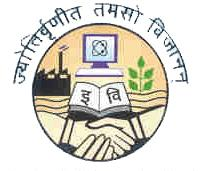 GURU GOBIND SINGH INDRAPRASTHA UNIVERSITY16-C DWARKA, NEW DELHI-110078FIRST SEMESTER EXAMINATION*Non University Examination System. It will be evaluated internally by the respective institute. **Foreign students will study Course Code BA (JMC) 111, Course Title- Indian Culture as Elective Course along withCourse Code BA (JMC) 157, Course Title- Personality Development Lab as Practical Course.***In practical courses, one credit equals two hours of teaching/ training/ learning.****Total number of credits includecredits of compulsory three Core Courses alongwith credits of their respective labs and credits of one Elective Course alongwith credits of corresponding lab/ seminars/ presentations/ workshops.SECOND SEMESTER EXAMINATIONSoon after the End-Term Examination of the Second Semester, the student shallundergo training/internship in Print Media for a period of four weeks. She/he shall submit in duplicate hardcopy anda soft copy of Summer Training Report (STR) along withthe DVD of multi-media presentation incorporating the work done during the training/ internship, at least four weeks before the commencement of End Term Examination of the Third Semester. The Summer Training Report shall be supervised by the internal faculty appointed by the Director/ Principal of the institute/ college.THIRD SEMESTER EXAMINATION**** The Summer Training Reportcarries 100 marks and shall be evaluated by the Board of Examiners comprising of an Internal Examiner and one External Examiner separately out of 50 marks each. The External Examiner shall be appointed by the Competent Authority.FOURTH SEMESTER EXAMINATIONSoon after the End Term Examination of the Fourth Semester, each student shall undergo a Functional Exposure Training/ Internship for four weeks in Radio/TV/Advertising /Public Relations/NGO. She/ he shall submit in duplicate hard copy and a soft copy of Functional Exposure Report [FER] alongwith the DVD of multi-media presentation containing the actual experiential learning, at least 4 weeks before the commencement of End Term Examination of the Fifth Semester. The Functional Exposure Report shall be supervised by the internal faculty appointed by the Director/ Principal of the Institute/ College.FIFTH SEMESTER EXAMINATION*****The Functional Exposure Report [FER] carries 100 marks. The report shall be evaluated out of 50 marks each by a Board of Examiners comprising of Director/Principal or her/his nominee and one External Examiner separately out of 50 marks each. The External Examiner shall be appointed by the Competent Authority.Each student shall be assigned the Final Project at the end of the Fifth Semester. The Final Project shall be pursued by her/him under the supervision of internal faculty in the Sixth Semester. The student shall make her/his Final Project on the theme/topic approved by the Director of the Institute/Principal in the Fifth Semester. She/ he shall submit the hard &soft copy of the Final Project in duplicate and also make the multi-media presentation on the same at least four weeks before the date of commencement of the End-Term Examination of the Sixth Semester. The project would be continuously  monitored through tutorials and assignments and the record of the same would be submitted at the time of external examination duly certified by the internal faculty.The Comprehensive Viva shall be based on all the courses of the programme and future projections of Media & Entertainment industry.SIXTH SEMESTER EXAMINATION*The Final Project and Comprehensive Viva carries 100 Marks. It shall be evaluated by the Board of Examiners comprising of the Internal Examiner and External Examiner. The Board of Examiners shall comprise of the Director/ Principal or her/his nominee and two External Experts out of which one would preferably be from the corporate world i.e. media organisation operating in the country. The quorum shall be deemed to have met if two out of three members are present. The External Examiners shall be appointed by the Competent Authority.**Non University Examination System (NUES). NCC/NSS can be completed  during semester 1 – Semester 4. It will be evaluated internally by the respective institute and faculty. The credits for this will be given in sixthsemester to the studentsThe student shall make his/her personal file of activities accomplished during this period under the guidance/supervision of the faculty approved by the HoD/Dean of the programme. She/he shall submit the hard and soft copy in duplicate and also make multimedia presentation on the same. The work would be evaluated as part of NUES by internal faculty/supervisor in semester VI. The NCC/NSS camps/classes will be held either during Weekends/Holidays or Winter/Summer Vacations.SCHEME OF EXAMINATIONINTERNAL EVALUATIONEXTERNAL EVALUATIONThe external evaluation for each Courses of the programme, shall be based on the students’ performance in the End-Term Theory and Practical Examination (as outlined in the detailed course scheme) i.e.75  marks in Theory courses and 60 marks in Practical courses.INSTRUCTIONS FOR PAPER SETTER/ MODERATORTHEORY COURSESPRACTICAL/ SEMINAR/ PRESENTATION/ WORKSHOPDISTRIBUTION OF CREDITSNote: Total number of credits for the BACHELOR OF ARTS IN JOURNALISM & MASS COMMUNICATION - BA (JMC) = 154. For the award of degree a student must secure 150 credits.FIRST SEMESTERCOMMUNICATION: CONCEPTS & PROCESSESObjectives of the CourseOn completion of this course, the student should be able to:define Communication and Mass Communicationdescribe the process of  Communication and Mass Communicationexplain various Models and Theories of Communication and Mass Communicationutilize knowledge on emerging trends in Communication and Mass CommunicationUnit I: [Introduction to Communication]	L: 12Communication:Concept, Definition, Elements and Process2. 	Types of Communication 3. 	Barriers to Communication4. 	7 C’s of CommunicationUnit II: [Mass Communication] 	L: 12	1. 	Mass Communication: Concept, Definition, Elements and Process	2. 	Characteristics and Functions of Mass Communication 	3. 	Means of Mass Communication: Folk and Traditional Media, New Media	4. 	Mass Media ActivismUnit III: [Models of Communication]	L: 121.	Communication Models: definition, scope and purpose2.	Basic Communication Models: Aristotle’s Classical Model; Shannon-Weaver’s Mathematical Model; 	Wilbur Schramm’s Model; Laswell’s ModelAdvanced Communication Models: Newcomb’s Model; Westley-Mclean’s Model; George Gerbner’s Model; Mccombs and Shaw’s Agenda Setting Model; Spiral of Silence ModelRelevance of Communication ModelsUnit IV: [Theories of Mass Communication]	L: 12Bullet Theory, Two-Step, Multi Step TheoryCognitive Dissonance TheoryUses and Gratification Theory, Cultivation TheoryNormative Theories: Authoritarian, Libertarian, Soviet-Communist, Social Responsibility, Developmental, Democratic ParticipationSuggested Readings & E-resources:Aggarwal, V. B., & Gupta, V. S. (2001). Handbook of Journalism and Mass Communication. New Delhi: Concept Publishing.Baran, S. J. (2002). Introduction to Mass Communication: Media Literacy and Culture. Boston: McGraw Hill                 Education.Hasan, S. (2013). Mass Communication Principles and Concepts. New Delhi: CBS Publishers & Distributors.Heller, R. (2015). Commentary. Journalism & Communication Monographs, 17(3).Kumar, K. J. (2000). Mass Communication in India. Mumbai: JaicoPublishing House.McQuail, D. (2002). McQuail's Reader in Mass Communication Theory. London: Sage Publications.Naqvi, Hena. (2012). Journalism & Mass Communication: UpkarPrakashanRayudu, C. S. (2011). Media and Communication Management. Mumbai: Himalaya Publishing House.	Stone, G., Singletary, M. W., & Richmond, V. P. (1999). Clarifying Communication Theories: A Hands-on Approach. Ames: Iowa State University Press.FIRST SEMESTERCONTEMPORARY INDIA: AN OVERVIEWObjectives of the CourseOn completion of this course, the student should be able to:debate on  various aspects of Indian history, art and culture critically engage with various socio-economic and political issues in Indiautilize knowledge gained to appreciate understand and debate the social fabric of the countryUnit I: [Indian History & Culture]  	L: 121. 	Socio-cultural Configuration of Contemporary India: Unity, Diversity, Multi-Culturalism 2. 	Art, Culture& Politics: Contemporary Issues and Debates3. 	Scientific Temper: Concept, Relevance and Practice4. 	Indian Freedom Movement (1857-1947) LandmarksUnit II: [Indian Polity] 	L: 14Indian Constitution: Preamble; Fundamental Rights and Duties; Directive Principles2. 	Federalism: Centre and State Relations3.    Presidential System and Parliamentary Democracy4. 	General Elections and Electoral Reforms, National and State Political Parties in IndiaUnit III: [Indian Economy]	L: 12The Nature and Ideological Contours of Indian EconomyFive Year Plans, Mixed EconomyLiberalisation, Privatisation and Globalisation (FDI, BPOs and KPOs)4. 	Current Five Year Plan and New Economic InitiativesUnit IV: [Social Movements & Activism]	L: 10Marginalisation, Socio-Economic Equality and ReservationWomen Safety, Gender Equality and ActivismPublic Health, Hygiene & Sanitation: Swachh Bharat AbhiyaanJudicial Activism Suggested Readings:Agrawal, A. N. (1983). Indian Economy: Problems of Development &Planning. Delhi: VikasPublishing House.Bakshi, P. M. (2007). The Constitution of India: Selective Comments. Delhi: Universal Law Publishing.Basu, D. D. Introduction to the Constitution of India. Prentice Hall.Dhingra, I. C. (1986). Indian Economics and Development. New Delhi: Sultan Chand & Sons.Fadia. B.L. (2016). Indian Government and Politics: SahityaBhawan.Narang, A.S. (1985). Indian Government and Politics. New Delhi: Gitanjali Publishing House.Singhal, A., & Rogers, E. M. (2001). India's Communication Revolution: From Bullock Carts to Cyber Marts. New Delhi: SagePublications.Verma, N., &Bhalla, A. (2000). India and Europe: Selected Essays. Shimla: Centre for the Study of Indian Civilization and Indian Institute of Advanced Study.FIRST SEMESTERBASICS OF DESIGN AND GRAPHICSObjectives of the CourseOn completion of this course, the student should be able to:describe basics of Design and Graphicsutilize knowledge gained in the application of elements and principles of design in different forms of visual and graphic communication for Print and Web MediaUnit I: 	[Introduction to Design and Graphics]	L: 121. 	Basics of Design and Graphics 2. 	Elements and Principles of Design 3. 	Typography: Physical Form, Letter Form, Aesthetics and Classifications 4. 	Colour: Physical Forms, Psychology, Colour Scheme and ProductionUnit II: [Layout] 	L: 121. 	Components of Layout and Layout Planning2. 	Publication Design: Newspaper, Tabloid, Magazine, Book and Print Ad3. 	Package Design4. 	Layout Design for Web BannerUnit III: [Visuals and Design]	L: 121. 	Visuals: Physical Forms, Functions, Editing and Ethics2. 	Poster Design 3. 	Logo Design 4. 	Brochure Design  Unit IV: [DTP and Printing]	L: 121. 	History of Printing Process2. 	Basics of Desktop Publishing: WYSIWYG, Hardware and Software3. 	Paper and Finishing4. 	Contemporary Printing Methods: Letterpress, Offset and DigitalSuggested Readings & E-resources:Davis, M.(2012). Graphic Design Theory. London: Thames& HudsonJoss, M., Nelson, L. (1977). Graphic Design Tricks & Techniques. Cincinnati, OH: North Light Books.Sarkar, N. N. (1998). Designing Print Communication. New Delhi: S. Publications.Sarkar, N. N. (2012). Art and Print Production. Oxford. University Press. http://design.tutsplus.com/graphic Design Illustration TutorialsFIRST SEMESTERzHUMAN VALUES AND ETHICSObjective of the CourseOn completion of this course, the student should be able to:to help students regulate their behaviour ethically in their personal conductto prepare students to act ethically in their professional environmentto make students aware of the impact of taking non ethical decisionsto inculcate the values of personal and professional integrity and to create an environment of overallharmony, peace and trust. Unit I:[Human Values]		L: 6Human values: Morals, Values, Ethics, Virtues, Respect for others and  Living peacefullyIdea of brotherhood:Sensitivity, Caring, Sharing, Honesty, Truth and CourageValue of time:  Time management, Concentrating on constructive engagementIndividual conduct at work place:Commitment,  Self-control, Self-discipline,  Self-confidence, transparency, accountability.	Unit II:  [Professional Ethics]	 L: 6Professional ethics: Meaning & Definition, Models of professional roles, Code of  conduct Morality: Moral development (theories),   Moral issues, Moral dilemma, Moral autonomy Service learning: Theories about right action (Ethical theories), Self-interest and common good.Building consensus: Cooperation, Empathy, Resolution of Conflict,  Collective Approach  Unit III: [Professional Integrity]	                   L: 6Confidentiality, Conflict of interest, Importance of Building Trust & CredibilityLeadership: Traits, role, styles and theories, Team building: Need& Importance, Decision making: Do’s and Don’tsMedia literacy:Defining and differentiating fake news, paid news, misinformation, disinformation and mal-informationUnit IV: [Universal Peace and Harmony]		     L: 6Peace and happiness, Self-exploration, Natural acceptance and experiential validation Happiness and prosperity, Understanding and respecting relationshipsCo–existence: Interdependence of self, family, society, nation, global andnatureThe Idea of VasudhaivKutumbakamSuggested Readings:D.R.Kiran (2014) Professional Ethics and Human Values , McGraw-Hill.R.S. Naagarazan(2017)A Textbook on Professional Ethics and Human Values, New Age InternationalSuresh & Raghavan(2005) Human values and professional ethics, S. Chand & Company Uppal  (2015)Human values and professional ethics,Unistar Books Pvt. Ltd. FIRST SEMESTERCOMMUNICATION SKILLS LAB Objectives of the CourseOn completion of this course, the student should be able to:demonstrate proficiency of effective Communication Skillsutilize knowledge gained in planning, designing and presenting a multi-media presentationExercises/AssignmentsPresentation on Self: Extempore (1-2 minutes)Dialogue: to be recorded on mobile cameraGroup discussionListening and reviewing of an audio programmeIdentify and analyse newspaper/magazine content based on one or more models  of communicationIdentify and analyse newspaper/magazine content based on one or more theories of mass communicationLetter to the EditorMulti-media presentationInternal Assessment: The student should maintain a file and soft copy of her/his assignments/jobs duly checked and signed by the concerned faculty. The student will also be evaluated on general awareness and current affairs. The marks assigned for internal evaluation are 40.FIRST SEMESTERCONTEMPORARY INDIA: ISSUESAND DEBATES(SEMINARS/ PRESENTATIONS)Objectives of the CourseOn completion of this course, the student should be able to:debate on various aspects of Indian history, art and culture critically examine various socio-economic and political issues in Indiademonstrate critical thinking abilities to analyse and suggest alternativesExercises/AssignmentsPrepare a Multi-media and oral presentation for seminars on:Public Health, Hygiene & Sanitation: Swachh Bharat AbhiyaanMarginalisation, Socio-economic Equality & ReservationNational Freedom Movement (1857-1947)Organise a seminar on Current Five Year Plan/ New Economic Initiatives. Write a report in 250-300 words.Conduct and participate in a debate/ group discussion on issues related to Judicial Activism. 4.	Conduct and participate in a debate/ group discussion on issues related to Women Safety and Gender Equality.5. 	Prepare a Poster presentation on Indian Art and Culture.Internal Assessment: The student should maintain a file and soft copy of her/his assignments/jobs duly checked and signed by the concerned faculty. The marks assigned for internal evaluation are 40.FIRST SEMESTERDESIGN AND GRAPHICS LAB - I Objectives of the CourseOn completion of this course, the student should be able to:apply knowledge gained of photo editing software in design and layoutdemonstrate proficiency of skills in designing and creating layouts using page layout softwares for print mediaExercises/AssignmentsA. 	Photoshop 1. 	Design a Poster 2. 	Design a set of Flash Cards (8) 3. 	Design a Web Banner 4. 	Add Effects to Photographs (Minimum-5) B. 	QuarkXpress1. 	Design a Brochure 2. 	Design a Tabloid/Broadsheet (4 Pages)Visit a printing press and write a report on the visit.Internal Assessment:The student should maintain a file and soft copy of her/his assignments/jobs duly checked and signed by the concerned faculty. The marks assigned for internal evaluation are 40.ELECTIVE COURSEFIRST SEMESTERPERSONALITY DEVELOPMENTObjectives of the CourseOn completion of this course, the student should be able to:define basics of Personality Developmentunderstand listening, speaking &writing etiquettes utilize knowledge gained in developing a positive personal attitudeUnit I- [Personality Development and Understanding the Self]	L: 12Meaning, Definition and Basics of Personality2.	Types of Personality3.	Models of Self Introspection: Johari Window, SWOT Analysis4.	Development of Positive Personal AttitudeUnit II: [Communicative Persona & Communication]	L: 12Communicative Persona: Semantics, Syntax, Phonetics, Para-Language and Body Language Inter-personal and Inter-Cultural CommunicationProfessional Communication: Resume Writing Skills, Offline andOnline Writing EtiquettesPersonality and Professional Skill Development for MediaEntrepreneursUnit III: [Life Skills]	L: 12	Importance of Time Management for Media	Significance of Team Work and Leadership 	Decision Making, Problem Solving Techniques and Supportive Supervision	Managing Peer Relationships and Non-Violent Conflict ResolutionUnit IV: [Social Behaviour and Attitude] 	L: 121.	Role of Different Institutions in Personality Development: Home, School, Society and Media2.	Art of Negotiation3.	Working on Attitudes: Aggressive, Assertive and Submissive, Coping with Emotions4.	Coping Skills: Coping with Emotions and Coping with StressSuggested Readings:Gupta Rajat (2012). Soft Skills: Tools for Success. Yking Books, Jaipur.Hurlock, E. B. (1973). Personality Development. New York: McGraw-Hill.Singh, Abha (2012). Behavioural Science: Achieving Behavioural Excellence for Success: Wiley India Private Limited.Sharma, S. (2013). Body language and Self-Confidence. Jaipur: Sublime Publications.Training manual. (2005). Self-Development and Interpersonal Skills: ILO, New Delhi.ELECTIVE COURSEFIRST SEMESTERWRITING SKILLSObjectives of the CourseOn completion of this course, the student should be able to:describe the writing process for various mediadescribe the process of translationutilize knowledge gained in writing accurately and creatively for mass mediaUnit I- [Understanding Writing]	L: 121.	Fundamentals of Media Writing: Descriptive, Narrative, Objective and Reflective 2.	ABCD of Media Writing: Grammar and Vocabulary (remedial exercises based on print and electronic media) 3. 	Writing for News and Non-news Mediums (print and electronic media)4. 	Ethics in Media WritingUnit II: [Understanding Writing Process] 	L: 12	Process Writing: Brainstorming for Ideas, Idea Organization and Audience Analysis	Writing Mechanism: Opening, Developing and Winding up the Argument/ Narrative	Editing and Formatting: APA Style Sheet Basics3. 		Abstract, Summary, Paragraph, Essay and Column WritingUnit III: [Online Writing Skills]	L: 12Introduction to Online Writing: Social Media Writing Skills and Etiquettes OnlineOfficialCorrespondenceSocial Mediaand Language Change: e-mail, SMS, Emoticons, Blogs, Social Networking Sites Maintaining Digital DatabasesUnit IV: [Translation]	L: 121.  	Translation Practices: Translation, Transliteration and Trans-Creation; Concept, Forms and Manifestations  2. 	The Location, Scope and Significance of Translation in Indian Media3. 	Process of Translation from English to Hindi and vice - versaSuggested Readings & E-resources:Choudhary, R. (2010). Media Writing. New Delhi: Centrum Press.Howard, P. (1986). Perfect your Punctuation. Melbourne: Longman Cheshire.Sinha, P. K. (2006). Media Writing. Delhi: Indian Distributors.VanderMey, R. (2004). The College Writer: A guide to Thinking, Writing and Researching. Boston: Houghton Mifflin.W., M., & V., P. R. (2008). High School English: Grammar &Composition. Batu Caves, Selangor: Crescent News..Whitaker, W. R., Ramsey, J. E., & Smith, R. D. (2012). Media writing: Print, Broadcast, and Public Relations. New               York: Routledge.ELECTIVE COURSEFIRST SEMESTERINDIAN CULTUREObjectives of the CourseOn completion of this course, the student should be able to:describe salient features of Indian cultureexplain the concept of diversity and underlying unity in Indian culturedescribe the process of integration of elements from other cultures in Indian cultureUnit I- [Indian Culture: An Introduction]	L: 121. 	Characteristics of Indian Culture, Significance of Geography on Indian Culture2. 	Society in India through Ages- Ancient period- Varna and Jati, Family and Marriage in India, 	Position of Women in Ancient India, Contemporary PeriodReligion and Philosophy in India: Ancient Period, Pre-Vedic and Vedic Religion, Buddhism and Jainism, Indian Philosophy – Vedanta and MimansaSchool of Philosophy4.	Religious Reform Movements in IndiaUnit II: [Indian Language and Literature] 	L: 12	Evolution of Script and Languages in India: Harappan Script and Brahmi Script	Short History of the Sanskrit Literature: The Vedas, The Brahmanas and Upanishads & Sutras,	   Epics: Ramayana and Mahabharata&Puranas	History of Buddhist and Jain Literature in Pali, Prakrit andSanskrit,Sangama Literature 	Contemporary Indian LiteratureUnit III: [Indian Arts and Architecture]	L: 12Indian Art & Architecture: Gandharva School and Mathura School of Art; Hindu Temple Architecture, Buddhist Architecture, Medieval Architecture and Colonial ArchitectureIndian Painting Tradition: Ancient, Medieval, Modern Indian Painting and Regional Painting TraditionPerforming Arts: Divisions of Indian Classical Music: Hindustani and Carnatic, Dances of India: Various Dance forms: Classical and Regional, Rise of Modern Theatre and Indian Cinema Contemporary Indian Art andartistsUnit IV: [Contemporary Indian Society]	L: 12Spread of Indian Culture abroad-Causes, Significance and Modes of Cultural Exchange – 		Through Traders, Teachers, Emissaries, Missionaries, Sports, Films, Artists and Gypsies	2.	Indian Social Structure-Socio-Cultural Issues	3.	Education in India	4.	Science and Technology in Contemporary IndiaSuggested Readings:Basham, A. L. (2007). The Illustrated Cultural history of India. New Delhi: Oxford University Press.Ghosal, H. R. (1962). An Outline History of the Indian people. Delhi: Publications Division, Ministry of Information & Broadcasting, Govt. of India.Guha, R. (2007). India after Gandhi: The History of the World's Largest Democracy. Perennial.Kothari, R. (1970). Caste in Indian Politics. New Delhi: Orient Longman.Nehru, J. (1946). The Discovery of India. New York: The John Day Company.Thapar, R. (2003). The History of Early India: From the Origins to AD 1300. London: Penguin.Vohra, D. B. (1987). History of the Freedom Movement. Delhi: Delhi Administration.ELECTIVE COURSEFIRST SEMESTERPERSONALITY DEVELOPMENT LABObjectives of the CourseOn completion of this course, the student should be able to:demonstrate professional conduct apply knowledge gained of professional ethics in media industryExercises/AssignmentsRole playsPresentation and group discussion Etiquettes Thematic Appreciation Tests (TAT)Team building exercises and crisis managementSituation based behaviour& its analysisWriting letters and e-mails - official and non-officialMock interviewsProfessional resumewritingPortfolio DevelopmentInternal Assessment:The student should maintain a file and soft copy of her/his assignments/jobs duly checked and signed by the concerned faculty. The marks assigned for internal evaluation are 40.ELECTIVE COURSEFIRST SEMESTERWRITINGSKILLS  LABObjective of the CourseOn completion of this course, the student should be able to:demonstrate proficiency of skills to translate and write for various media effectivelyExercises/AssignmentsOrganise/attend a Media Writing Workshop to:Translation Exercises:Translate a Hindi news story to English (approx. 200 words) from a daily newspaperTranslate an English news story to Hindi (approx. 200 words) from a daily newspaperTransliteration and trans-creationexercise:Adaptation from one medium to anotherTranslation for academic purposes: formal and informal letter writing in Hindi and English languageWriting for various online platforms: e-mails, blog, social networking sitesInternal Assessment:The student should maintain a file and soft copy of her/his assignments/jobs duly checked and signed by the concerned faculty. The marks assigned for internal evaluation are 40.SECOND SEMESTERPRINT JOURNALISMObjectives of the CourseOn completion of this course, the student should be able to:define Journalism and Newsdescribe techniques of writing & reporting beats explain  the structure and functions of a news roomutilize knowledge gained in editing & designing of a print layout of newspaper, magazine and journalUnit I: [Introduction to Journalism and News]	L: 121. 	Evolution and Growth of Print Journalism in India2.    Journalism: Definition, Roles and Responsibilities of a Journalist/ Reporter Journalism as a Fourth EstateCitizen Journalism, Penny Press and Yellow Journalism3. 	News: Meaning, Definition and Nature Elements of News and News Values  Types of News: Hard and Softc.   Difference between News, Features, Articles and BackgroundersNews Sources: Attribution and its types; Credibility and Quotations,  By Line, Credit Line and EmbargoUnit II: [News Reporting and Writing] 	L: 12	News Reporting: Reporting for Various Beats 	Types of News Reports: Objective, Investigative and Interpretative	Reporting for Newspapers, Magazines and News Agencies	Structure and Style of News WritingTypes of Headlines, Leads and Body Guidelines for Headline WritingUnit III: [Structure of a News Room]	L: 121. 	Set up and functions of a City Reporting Room in a Daily and a Bureau2. 	Functions and Responsibilities of a News Editor, Sub-Editor and Chief Sub-Editor  3. 	Editorial Writing and its ImportanceLetter to the EditorBook Review and Film Review4. 	Stylesheet: Definition, Purpose and RelevanceUnit IV: [Editing and Layout Design]	L: 121. 	Editing: Definition, Objectives and PrinciplesEditing Symbols and Proofreading Symbols Advent of Electronic Editing2. 	Copy Editing for Newspapers, Magazines and Journals3. 	Use of Graphics, Cartoons and Info graphics in Print
a.   Photo Caption and Cutline: Definition, Relevance and Guidelines 4. 	Design and Layout for Newspaper, Magazine and JournalSuggested Readings & E-resources:1.	Ahuja, B. N. (1996). History of Indian Press: Growth of Newspapers in India. Delhi: S.S. Chhabra for Surjeet Publications.2.	Aggarwal, V. B., & Gupta, V. S. (2001). Handbook of Journalism and Mass Communication. New Delhi: Concept Publications.3.	Lorenz, A. L., & Vivian, J. (1995). News: Reporting and Writing. Boston, MA: Allyn& Bacon.4.	Natarajan, J. (1955). History of Indian Journalism. Delhi: Publications Division, Ministry of Information and Broadcasting.5.	Raman, U. (2010). Writing for the Media. New Delhi, India: Oxford University Press.6.	Handbook of Print Media - Technologies and Production Methods /Helmut Kipphan/ Springer. Retrieved February 01, 2016, from http://www.springer.com/in/book/9783540673262SECOND SEMESTERMEDIA LAWS AND ETHICSObjectives of the CourseOn completion of this course, the student should be able to:define Freedom of Press as per Article 19(1) (a) of the Indian Constitutionexplain reasonable restrictions in freedom of pressdescribe the need & importance of the Press Council of Indiautilize knowledge gained in coverage of judicial proceedings, Parliament and State Legislature Unit I: [Freedom of Press & Indian Constitution]	L: 12Legal Terminology: Bills and Acts, Ordinance, Regulations, Statute, Code, Norms, Conventions, Affidavit, Accused, Acquittal, Bail, Conviction, Defendant, Evidence, Plaintiff, Prosecution, Prima Facie, Sub-Judice  Press Laws Before and After Independence  Bill to Act: Case Study of Lokpal  Freedom of the Press and the Indian Constitution, Freedom of Speech and Expression: Article 19(1) (a)and Reasonable Restrictions Article 19 (2)Unit II: [Press Commissions and Committees] 	L: 121. 	Press Commissions and Press Council of India2. 	Committees: Chanda Committee, P.C. Joshi Committee, Sengupta Committee and Verghese Committee3. 	The State: Sedition-incitement to violence (section 124A IPC)Legislature: Parliamentary Privileges - Article 361A, Article 105 (Parliament), Article 194 (State Legislation),Judiciary: Contempt of Court 1971 Unit III: [Media Acts and Laws]	L: 121. 	Press & Registration of Books Act 1867 and 1955, Copyright Act 1957 2. 	Working Journalists Act 1955 & 1958, Young Persons Harmful Publications Act 19563.  	PrasarBharati Act 1990 and Cinematograph Act 19524. 	Official Secrets Act 1923 and Right to Information Act 2005 (Case studies)5. 	Defamation, Libel & Slander(Case studies)Unit IV: [Regulatory Bodies]	L: 12Defining Media Ethics: Social Responsibility of Press 2.  	Legal Rights and Responsibilities of Journalists3.    Code of Ethics: Editors’ Guild, Press Council of India, AIR &Doordarshan Code4.    Regulatory Framework: TRAI, BCCC, News Broadcasters Association (NBA) and their functioningSuggested Readings:Aggarwal, S. K. (1989). Media Credibility. New Delhi, India: Mittal Publications.Basu, D. D. Introduction to the Constitution of India. Prentice Hall. Ghosh, K. (1973). Freedom or Fraud of the Press. Calcutta: Rupa& Co.Mankekar, D. R. (1973). The Press under Pressure. New Delhi: Indian Book.Mass Media Laws and Regulations in India. (2000). Singapore: Asian Media Information and Comm. Centre.Rayudu, C. S., & B., N. R. (1995). Mass Media Laws and Regulations. Bombay: Himalaya Publication House.Shrivastava, K. M. (2005). Media Ethics: Veda to Gandhi & beyond. New Delhi: Publications Division, Ministry of Information and Broadcasting, Government of India.Thakurta, P. G. (2011). Media Ethics: Truth, Fairness, and Objectivity. New Delhi: Oxford University Press.Venkateswaran, K. S. (1993). Mass Media Laws and Regulations in India. Singapore: Asian Mass Communication Research and Information Centre. SECOND SEMESTERSTILL PHOTOGRAPHYObjectives of the CourseOn completion of this course, the student should be able to:define Photographydescribe the parts of a digital camera and their functionsdescribe various lights and lighting applicationsdemonstrate proficiency of knowledge in Photo JournalismUnit I: [Basics of Photography]	L: 121. 	Photography: Definition, Meaning & Concept2. 	Brief History of Photography3. 	Types of Cameras: Digital vs Film 4.  	Types of Photography: Portrait, Wildlife, Nature, Advertising, Fashion, Night Photography Unit II: [Camera Basics] 	L: 121. 		Basic Parts of Digital Single Lens Reflex (DSLR) Camera: Lens, Sensor, Shutter, View Finder2. 		Camera Control andAdjustment:Exposure- Aperture, Shutter, ISODepth of Focus and Depth of FieldMeasurement of light -Exposure Metering System  Composition and Perspective3. 		Type of Lenses and Special Purpose Lenses4. 		Camera AccessoriesUnit III: [Lighting]	L: 121. 	Sources of Light: Natural andArtificial2. 	Nature and Physical Properties of Light 3. 	Three Point Lighting: Key, Fill and Back4. 	Lighting Aesthetics: Controlling Contrast through LightingUnit IV: [Photo Journalism]	L: 121. 	Photo Journalism: Definition and Concept, Role and Importance2. 	Photo Stories, Photo Features and Photo Essays 3. 	Photo Appreciation4. 	Photo Editing Tools, Morphing 5. 	Legal and Ethical IssuesSuggested Readings & E-resources:Ang, T. (2008). Fundamentals of Modern Photography. London: Mitchell Beazley.Aiyer, B. (2005). Digital Photo Journalism. Delhi: Authors Press.Langford, M. Starting Photography. Oxford: Focal Press.Langford, M. Basic Photography. Oxford: Focal Press.Langford, M. Advanced Photography. Oxford: Focal Press.www.betterphotography.com/the international landscape photographer of the yearwww.karltaylorphotography.com/photography-tips-training-structureSECOND SEMESTERPRINT JOURNALISM LABObjectives of the CourseOn completion of this course, the student should be able to:write leads and headlinesidentify and rewrite news storiesedit news stories using editing symbolswrite photo captions and cutlinesExercises/Assignments1. 	Identify any fiveheadlinesand rewrite them2. 	Write various types of leads3. 	Report and file story for each of the beats: Political, Entertainment, Business, Education and Crime 4. 	Convert any news story into feature5. 	Prepare a copy by using editing and proof - reading symbols6. 	Translate a news story from English to Hindi and vice - versa7. 	Write an Editorial8. 	Rewrite any five photo captions and cutlinesInternal Assessment:The student should maintain a file and soft copy of her/his assignments/jobs duly checked and signed by the concerned faculty. The marks assigned for internal evaluation are 40.SECOND SEMESTERSTILL PHOTOGRAPHY LABObjectives of the CourseOn completion of this course, the student should be able to:capture aesthetically rich photographsdemonstrate proficiency of skills to prepare photo features/photo storiesExercises/AssignmentsA.  OUTDOOR 1. 	Capture Photographs with different compositions2.	Capture photographs at different f-stops (aperture)3. 	Capture photographs at different shutter speeds4. 	Capture photographs with different focal lengthsB.  INDOOR 5.	Capture portraits using Single Point Lighting 6.	Capture portraits using Three Point Lighting 7.	Product Photography: photograph a product for commercial purposeC.  FINAL PRODUCT8. 	Create a Photo feature on specific topic9. 	Create a photo story for newspaper/ magazine10.	Create a Still Audio-Visual ProductionInternal Assessment:The student should maintain a file and soft copy of her/his assignments/jobs duly checked and signed by the concerned faculty. The marks assigned for internal evaluation are 40.SECOND SEMESTERDESIGN AND GRAPHICS LAB - II Objectives of the CourseOn completion of this course, the student should be able to:apply knowledge gained of designing softwares for design and layout demonstrate proficiency of skills in designing and creating layouts using page layout software for print mediaExercises/AssignmentsA. 	CorelDraw 1. 	Design an Invitation Card 2. 	Design a Logo 3. 	Design a Calendar 4. 	Design Cover Page of a Book  B. 	Indesign1.	Design a Magazine (16 Pages)Internal Assessment:The student should maintain a file and soft copy of her/his assignments/jobs duly checked and signed by the concerned faculty. The marks assigned for internal evaluation are 40.ELECTIVE COURSESECOND SEMESTERHEALTH COMMUNICATIONObjectives of the CourseOn completion of this course, the student should be able to:define Public Healthdescribe need and importance of Health Communicationutilize knowledge gained in reporting and writing on health & lifestyle issuesUnit I: [Introduction to Public Health]	L: 12Public Health: Definition & Concept Health Awareness and Role and Importance of Yoga Major Public Health and Lifestyle Issues in India	Public Health Care System in India: Issues & Problems in Rural and Urban IndiaIndia as a Medical Tourism DestinationUnit II: [Introduction to Health Journalism] 	L: 121.		Health Journalism: Concept, Need and Importance2.		Roles &Responsibilities of a Health Journalist3.		Sources of Health Reporting: NFHS reports, UNICEF reports, WHO, Census 4.		Role of Media in Public Health CareCampaigns: Polio, HIV/AIDS, Reproductive Child HealthUnit III: [Health Reporting and Writing]	L: 12Ethics in Health ReportingStructure andGuidelines for Health Reporting3.	Health Reporting for Various Media: Traditional and Digital Media4.	Writing for Public Health Care: Think Globally and Write LocallyUnit IV: [Health Communication]	L: 121.	Define Information Education Communication (IEC): Concept and Functions2. 	Define Behaviour Change Communication (BCC): Concept and Functions3. 	Design Communication Campaign:Pre-test and Evaluation4. 	Future of Health Communication and Career ProspectsSuggested Readings & E-resources:Jethwaney, J. N. (2016). Social Sector Communication in India: Concepts, Practices, and Case Studies: New Delhi: Sage Publications.Robert C. Hornik (2002) Public Health Communication: Evidence for Behavior Change. Contributors, Lawrence Erlbaum AssociatesSchwitzer, G. (2009). The State of Health Journalism in the U.S. Menlo Park, CA: Henry J. Kaiser Family 	Foundation.S. Renata (2013). Health Communication: From Theory to Practice, John Wiley & Sonswww. Nathealthindia.org: Healthcare Federation of India	www.healthjouralism.org, Association of Health Care Journalistswww.reportingonhealth.org, Reporting on the Health, The Health Journalism Fellowshipwww.jomc.unc.edu, Science and Medical Journalismwww.nrhm.gov.inwww.unicef.org/publicationswww.mohfw.nic.inELECTIVE COURSESECOND SEMESTERSPORTS JOURNALISMObjective of the CourseOn completion of this course, the student should be able to:define Sports Journalismexplain types and techniques of sports reporting and writingdescribe the importance of sports management and regulatory organisationsutilize knowledge gained to promote physical and mental wellbeing through sportsUnit I: [Sports Journalism]	L: 12Defining Sports Journalism Role and functions of International Sports Organizations: FIFA, ICC, IOC, International Paralympic Committee, Commonwealth Games Federation, Asian Games Federation, National GamesSports Authority of India (SAI), itsimportance in the promotion and management of sports4.   	News Sources for Sports JournalismUnit II: [Sports Reporting and Writing] 	L: 12News Values andEthics for Sports Reporting and WritingTypes and techniques of writing sports stories: Feature,  Interviews, Advanced Story, Trend Story, 	Column, News Story and Game StorySports Photography: Equipment, Editing, Publishing and UploadingEditing and Use of Info-graphics, Layout ofSportsNewsUnit III: [Sports Management and Organisations] 	L: 12Understanding Sports Management: Planning, Organizing, Coordinating and Controlling 	Pre, During and Post Event IssuesSports Marketing and Promotion: Sponsors, Sports Management Companies, Spectators, 	Sports Personalities and MediaEmerging Professional Sporting Leagues: Pro Kabaddi League, Indian Super League (ISL), 	Indian Premier League (IPL), Indian Hockey League (IHL) The role, significance, functions and need of WADA (World Anti-Doping Agency) and 	NADA (National Anti-Doping Agencies) Unit IV: [Emerging Trends and Opportunities in Sports]	L: 12Sports writing for Print, Broadcast and Online: Commentaries; Live Telecast, Sportscast, 	Web Commentaries and News Alerts for Mobiles		New Trends in Sports Journalism: E-magazines and Blogs		Role of Sports Journalist in promoting Physical and Mental Wellbeing through Sports		Future of Sports Journalism and Career OpportunitiesSuggested Readings:Armstrong, J. R., & Tucker, W. E. (1964). Injury in Sports. Springfield, IL: C.C. Thomas.Craig, S. (2002). Sports Writing: A Beginner's Guide. Shoreham, VT: Discover Writing Press.Parks, J. B., Zanger, B. K., & Quarterman, J. (1998). Contemporary Sport Management. Champaign, IL: Human Kinetics.SHANK, M. D. (2009). Sports Marketing: A strategic Perspective. Upper Saddle River, NJ: Pearson Prentice Hall.Sports Journalism: A Practical Introduction. (2013). London: Sage Publications.Steen, R. (2014). Sports Journalism. London: Taylor & Francis.Thakur, K. C. (2010). Sports Journalism. New Delhi, India: Cyber Tech Publications.ELECTIVE COURSESECOND SEMESTERHEALTH COMMUNICATION LABObjectives of the CourseOn completion of this course, the student should be able to:apply knowledge gained in spreading awareness onpublichealth & lifestyle issuesdemonstrate proficiency of skills in health journalismExercises/AssignmentsCreate a blog post on ill effects of smoking and drug addiction/malnutrition/any other health issue. (Based on an actual Case Study)Write a feature for a health magazine in 300-400 words. Support your article with photographs.Create a photo feature on lifestyle health issues.Plan & design IEC message and  mediamaterials for behaviour change communication. Internal Assessment:The student should maintain a file and soft copy of her/his assignments/jobs duly checked and signed by the concerned faculty. The marks assigned for internal evaluation are 40.ELECTIVE COURSESECOND SEMESTERSPORTS JOURNALISM LABObjectives of the CourseOn completion of this course, the student should be able to:demonstrate proficiency of skills to create a sports blog and online magazineExercises/AssignmentsFrom a daily newspaper or sports magazine, collect 5 examples of good sports story leads. Rewrite the headlines.Create and maintain a Sports Blog. Include the following:Watch one of the sports tournaments on Television/ YouTube. Report the event in 500 words including photographs and infographics etc. Publish the report on the blog.Record an interview of any sports person using mobile phone (3-5 minutes duration).Create an online sports magazine. Include the following:Feature articleInterviewPhoto featureTrend storyInternal Assessment:The student should maintain a file and soft copy of her/his assignments/jobs duly checked and signed by the concerned faculty. The marks assigned for internal evaluation are 40.THIRD SEMESTERDEVELOPMENT COMMUNICATIONObjectives of the CourseOn completion of this course, the student should be able to:define and describe the process of Development Communicationexplain the models and paradigms of Development Communicationutilize the knowledge gained in designingsocial media marketingcampaign on a development issueUnit I: [Introduction to Development Communication]	L: 181.	Development Communication: Definition, Meaning and Process2. 	Economic and social indicators of development:GDP/GNPHuman Development IndexHappiness IndexCommunication as an indicator: Role of ICTHuman Rights as an Indicator3. 	Approaches to Development Communication: Diffusion of Innovation; Magic Multiplier; Empathy4. 	Communication and Social Change: Gandhian Perspective; Panchayati RajCase Studies: Kheda, SITE, Water Harvesting Management, MNREGA, NHRMSustainable Development Goals Unit II: [Models and Paradigms of Development Communication]	L: 101.	Linear Models: Rostow’s Demographic (Stages of Growth), Transmission2.	Non-Linear: World System Theory, Neo-Marxist Theory3.	Changing Paradigms of Development4.	Alternative Paradigms:  Participatory, Think local/Act global - Think global/Act localUnit III: [Development Journalism] 	L: 10Role and performance of  Mass Media in DevelopmentDevelopment Support Communications: Social Audit, Grass-root Activism, WhistleblowersRole of NGOs in Development Cyber media and Development: e-governance, digital democracy & e-chaupalUnit IV: [Social Marketing]	L: 10Social Marketing and Development: An OverviewCorporate Social Responsibility: case studies in IndiaSocial change Campaign in India (Case studies)Development of social media marketing campaign Suggested Readings:Gupta, V. S. (2004). Communication & Development. New Delhi, India: Concept Pub.Jethwaney, J. N. (2016). Social Sector Communication in India: Concepts, Practices, and Case Studies: New Delhi: Sage Publications.Joshi, U. (2001). Understanding Development Communication. New Delhi: Dominant and Distributors.Melkote, S. R. (2001). Communication for Development in the Third World: Theory and practice. New Delhi: Sage Publications.Narula, U. (2007). Development Communication: Theory and Practice. New Delhi: Har-Anand Publications.Nair, K. S., & Smith, S. A. (1993). Perspectives on Development Communication. New Delhi: Sage Publication’s. Sood, R, (2014) Message Design for  Development Communication. New Delhi: S. Kapoor & Sons.Sharma, R. (2012). Breakout Nations: In Pursuit of the Next Economic Miracles. New York: W.W. Norton &.THIRD SEMESTERBASICS OF RADIO PROGRAMMING AND PRODUCTIONObjectives of the CourseOn completion of this course, the student should be able to:describe radio as a medium of mass communication describe  various formats of radio programmedescribe the process of radio programme production & evaluationUnit I: [Understanding the Medium]	L: 141. 	Radio as Medium of Mass Communication2. 	Radio Broadcasting in India (pre and post-independence)3. 	Different Types of Radio Stations and Transmissions:a)  On the Basis of Reach: National, Regional, Local and Community b)  On the Basis of Transmission Technology: AM, SW, FM, Web4.  	Organizational Structure and Functionaries of a Radio Station: Govt. and Private Unit II: [Programme Formats] 	L: 121. 	Radio Announcement and Links2. 	Radio Talk 3. 	Radio Interview and Discussion 4.   Radio News5. 	Radio Feature and Documentary 6. 	Radio Commentary 7. 	Radio Play/Drama8. 	Radio Ads (Social and Commercial)  9.	Phone-in and Radio Bridge Unit III: [Radio Production and Transmission Process]	L: 12Elements of Radio ProgrammeRadio Production ProcessEquipment used in Radio Production: Types of Microphones, Headphones and Talk Backs, Audio Mixers and Transmitters Recording, Broadcasting and TroubleshootingIndoor: Studio, Acoustics and PerspectiveOutdoor: Ambience and NoiseUnit IV: [Post Productionand Evaluation]	L: 101.	 Editing and Mixing2. 	Adding Sound Effects and Music3. 	Audio Filters: Types, Need and Importance 4. 	Evaluation: Process and Measurement TechniquesSuggested Readings & E-resources:Chantler, P., & Stewart, P. (2003). Basic Radio Journalism. Amsterdam: Focal Press.Chatterji, P. C. (1987). Broadcasting in India. New Delhi: Sage Publications.Luthra, H. R. (1986). Indian Broadcasting. New Delhi: Publications Division, Ministry of Information and Broadcasting, Govt. of India.McLeish, R. (1999). Radio Production: A manual for broadcasters. Oxford: Focal Press.Shrivastava, K. M. (1990). Radio & TV journalism. Sterling.Sharma, R. (2012). Breakout nations: In pursuit of the next economic miracles. New York: W.W. Norton &.Pavarala, V., & Malik, K. K. (2007). Other voices: The Struggle for Community Radio in India. Thousand Oaks, CA: Sage Publications.THIRD SEMESTERBASICS OF VIDEO CAMERA, LIGHTS AND SOUNDObjectives of the CourseOn completion of this course, the student should be able to:describe video camera operations and functionsdescribe camera movements, mounts, shots, angles and compositions describe techniques of lighting for video productiondescribe the methods of recording and in-cam editingUnit I: [Introduction to Video Camera]	L: 12Introduction to Video Camera, Parts and their FunctionsTypes of Video Camera, Equipment and Accessories3. 	Broadcast Standards4. 	Lenses & Filters: Types and Functions5. 	Camera Control and Adjustment:a. Aperture Controlb. Depth of Fieldc. Depth of Focusd. Focal Lengthe. Aspect RatioUnit II: [Composition andTypes of Shots] 	L: 121. 	Types of Shots2. 	Camera Angles 3. 	Camera Movements 4. 	Rules of Composition  Unit III: [Lighting]	L: 121. 	Light and its Properties2. 	Different types of Lights3. 	Other tools used in Lighting: Diffusers, Reflectors, Cutters and Gels4. 	Basic Lighting TechniquesUnit IV: [Sound]	L: 12Audio Elements in Video Programmes:LipSynchronized Sound, Voice Over, Music, AmbienceAndSoundEffects2. 	Use of Microphones, Audio Mixers for Recording3. 	Audio Control and Adjustment in Video Camera: Audio Level & Audio Channel 4. 	In-camera Editing and File FormatsSuggested Readings & E-resources:Belavadi, V. (2013). Video Production. New Delhi: Oxford University Press.Donald, R., & Spann, T. (2000). Fundamentals of Television Production. Wiley.Millerson, G. (1999). The Technique of Television Production. London: Focal Press. Zettl, H. (2005). Television Production Handbook,Cengage Learning.http://www.videomaker.comwww.mediacollege.com/video/camera/tutorialsTHIRD SEMESTERRADIO PRODUCTION LAB  Objectives of the CourseOn completion of this course, the student should be able to:distinguish and differentiate between various radio programme formatsdemonstrate proficiency of skills in production of a radio programmeExercises/Assignments1.	Listen, identify and discuss various radio programme formats 2.	Hands-On: Work on studio recording and edit using digital audio equipment3.	Hands-On: Work on Outdoor recordings: Vox-Pop/Interview 4.	Prepare a production book including:Audio briefProgram objective (s)SynopsisTreatment ScriptCrew listTechnical requirementsBudget5.	Produce a 30 sec. public service announcement/radio commercial (individual activity)6.	Produce a five minute radio news/documentary/feature/drama/interview/discussion (small group activity)Internal Assessment:The student should maintain a file and soft copy of her/his assignments/jobs duly checked and signed by the concerned faculty. The marks assigned for internal evaluation are 40.THIRD SEMESTERVIDEO PRODUCTION LAB  Objectives of the CourseOn completion of this course, the student should be able to:use video camera, lights and sound for studio and location shooting demonstrate proficiency of skills to operate and handle video system Exercises/Assignments Camera Operate and handle video camera: White BalancingExposure Depth of FieldFilters (External and Internal)Camera mounts, composition, continuity of shots and camera movements Lighting Use different types of lights (Indoor and Outdoor) for videography Use of filters, reflectors and gels Sound Audio Control and audio adjustment in video camera: audio levels and audio channels Use of different types of microphones for indoor and location video recordings	Final Product: Produce a Public Service Message (up to 1 minute) using in-cam editing techniqueInternal Assessment:The student should maintain a file and soft copy of her/his assignments/jobs duly checked and signed by the concerned faculty. The marks assigned for internal evaluation are 40.THIRD SEMESTERSUMMER TRAINING REPORTObjectives of the CourseOn completion of this course, the student should be able to:apply classroom-based education for  practical work experience in the industryutilize current standards and recent advances in media and entertainment organisationnetwork with the industry professionalsSoon after the Second Semester End-Term Examination, students will undergo Summer training/ internship in Media and Entertainment Organisation for a period of four weeks and will submit a Summer Training Report (STR) along with multi-media Presentation incorporating the work done during the training/ internship. The hard and soft copy of the STR (in duplicate) is to be submitted along with a soft copy of multi-media Presentation at least 4 weeks before the commencement of End Term Examination of the Third semester. Summer Training Reports will be evaluated by the Board of Examiners comprising of Internal Examiner and External Examiner separately out of 50 marks each. The External Examiner will be appointed by the Competent Authority.ELECTIVE COURSETHIRD SEMESTERRADIO JOCKEYING AND NEWS READINGObjectives of the CourseOn completion of this course, the student should be able to:describe the structure and functioning of radio FM channeldescribe the presentation techniques used by Radio Jockey/ News Readerutilize knowledge gained in presentation of a radio programme for transmissionUnit I: [Radio News and Structure of Radio Station]	L: 12Basics of Radio News: Concept of News, News Values: Objectivity, Balance and FairnessNews Sources: News agencies, Reporters, Correspondents and Monitoring ServicesStructure and Functioning of News Services Division and News Room Structure and Functioning of FM Radio Stations (Govt. & Private)Unit II: [Writing Skills for Radio] 	L: 121.		Writing for Radio2.		News Bulletin: Types and Elements3.		News writing: Opening, Headlines, Body and Closing/Conclusion4.	Writing andPackaging for Radio Infotainment Programs Unit III: [Voice Personality and Presentation Techniques]	L: 12Voice Qualifiers& Speech PersonalityRadio Jockey: Techniques and Style 	3.	News Reader: Presentation Techniques	4.	Guidelines, Code & Ethics for PresentationUnit IV: [Production and On Air Programming]	L: 121.	Techniques of Radio Production: Studio and Location, Hardware and Software Requirements	2.	Use of Music and Generating Sound Effects 3.	Use of Pre-recorded Features 4.	Emerging trends in Radio Industry Suggested Readings & E-resources:A. S. Utterback, Broadcast (2005)Voice Handbook: How to Polish Your On-Air Delivery, Taylor Trade Publishing.Adams, M. H., & Massey, K. K. (1995). Introduction to Radio: Production and Programming. Madison, WI: Brown & Benchmark.Boyd, A. (1997). Broadcast Journalism: Techniques of Radio and TV news. Boston: Focal Press.Hakemulder, J. R., Jonge, F. A., & Singh, P. P. (2005). Broadcast Journalism. New Delhi, India: Anmol Publications.www.learningsolutionsmag.com/learning technology, strategy and news www.voiceartistes.com/articlesELECTIVE COURSETHIRD SEMESTERVIDEO EDITINGObjectives of the CourseOn completion of this course, the student should be able to:describetheconcept &process of video editingdescribe various types of video editingdescribe the process of packaging and archiving Unit I: [Introduction to Video Editing]	L: 12Video editing: Background, Concept, Objectives and ImportanceTypes of Editing    Rules of Video EditingRole of Video Editor  Unit II: [Process of Video Editing] 	L: 12Video Formats: Analogue and DigitalLinear and Non-linear Video Editing: Equipment and its functionsSteps for Linear and Non-linear Video EditingEditing Techniques: Types of Cuts and TransitionsUnit III: [Mixing and Exporting]	L: 12Sound Design and Editing: Concept and TroubleshootingEffects and TransitionsStyles of Packaging: News and Non-newsArchiving and File FormatsUnit IV: [Multi Camera Editing]	L: 12Control Room and Panel: Use of Switcher, Chroma, Super - Impositions Multi-cameraOnlineEditing: Concept and ProcessLive Events: Recording, Editing and TelecastingEmerging Trends in Multi-camera VideoEditingSuggested Readings & E-resources:Belavadi, V. (2013). Video Production. New Delhi: Oxford University Press.Dancyger, K. (1993). The Technique of Film and Video Editing. Boston: Focal Press.Millerson, G., &Millerson, G. (1999). Television Production. Oxford: Focal Press,13 edition.Zettl, H. (2005). Television Production Handbook,Cengage Learning.www.mediacollege.com/video/editing/tutorialswww.toasterdog.com/files/basics_of_video_editingELECTIVE COURSETHIRD SEMESTERRADIO JOCKEYING AND NEWS READING LABObjectives of the CourseOn completion of this course, the student should be able to:write and present a script for radio newsprepare news packagedemonstrate proficiency of skills in managing radio programmes transmission as a radio jockeyExercises/AssignmentsNews Reading Write, present and edit 5-10 minutes radio news bulletin package with Live Reporting & Phone-in sequencesRadio Jockeying Write, present and edit 10-15 minutes radio entertainment show Internal Assessment:The student should maintain a file and soft copy of her/his assignments/jobs duly checked and signed by the concerned faculty. The marks assigned for internal evaluation are 40.ELECTIVE COURSETHIRD SEMESTERVIDEO EDITING LABObjectives of the CourseOn completion of this course, the student should be able to:demonstrate proficiency of skills in offline and online video editingExercises/AssignmentsPrepare a log sheetCapture/import video clips (Dumping of Media)Create a rough cutUndertake Filtering and keying, Colour Correction, Use  of Effects and transitionsFine CutCreate a package with Montage for news/non-news story (2-5 minutes)Internal Assessment:The student should maintain a file and soft copy of her/his assignments/jobs duly checked and signed by the concerned faculty. The marks assigned for internal evaluation are 40.FOURTH SEMESTERBASICSOF ADVERTISING Objectives of the CourseOn completion of this course, the student should be able to:Defineadvertising and brandDescribefunctions and types of advertising agencyDescribevarious elements of an advertisementutilize knowledge gained to plan and design advertising campaignUnit I: [Concept of Advertising]	L: 121.	Advertising: Definition, Types and Functions2.	Models of Advertising Communicationa. AIDA modelb. DAGMAR modelc. Maslow’s Hierarchy Model3.	Classification of Advertising on the basis of Target Audience, Geographical Area, Medium and Purpose4.	Ethical and Regulatory Aspects of Advertising: ASCI & AAAI CodeUnit II: [Creativity in Advertising] 	L: 12Creativity in Advertising: Concept and ImportanceElements of Advertisement: Copy, Slogan and Audio-Visual Elements 3. 	Concept of Brand; Segmentation, Targeting and Positioning 4.    Advertising AppealsUnit III: [Ad Agency - Structure and Functions] 							L: 12 1. 	Advertising Agency: Concept, Types, Functions and various departments2. 	Structure and Hierarchy of an Advertising Agency 3. 	Planning and Pitching in Advertising4. 	Role and Functions of DAVP Unit IV: [Advertising Campaign] 								L: 12 Media Planning and SchedulingUses and Importance of media measurement tools: IRS, RAM, BARC and WAMBudgeting Process and factors affecting Advertising BudgetAdvertising Campaign: Definition, Concept and stages of product Life CycleSuggested Readings & E-resources:1.  Aaker, D. A., & Myers, J. G. (1975). Advertising Management. Englewood Cliffs, New Jersey’s: Prentice-Hall.2. Butterick, K. (2011). Introducing Public Relations: Theory and Practice. London: Sage Publication.3.  Chunawalla, (2000). Advertising Theory and Practice. Mumbai: Himalaya Publishing House.4.  Jethwaney, J., & Jain, S. (2012). Advertising Management. New Delhi, New York: Oxford University Press.5.  Mankad, N. (2006). Reinventing Advertising: The New Reality. Hyderabad, India: ICFAI University Press. FOURTH SEMESTERBASICS OF PUBLIC RELATIONSObjectives of the CourseOn completion of this course, the student should be able to:define Public Relationsdescribe role and importance of Public Relationsdescribe the functions of PR agencyutilize knowledge gained in planning and designing a public relations campaign Unit I: [Concept andEvolution of Public Relations]	L: 14Defining Public Relations: Functions and Types of PublicsEvolutionof Public Relations Scope of PR: Issue Management, Lobbying, Corporate Social Responsibility, Public Opinion, Advertising,Propaganda, Publicity and PR as a marketing tool Ethics in PR, PRSI Code, IPRAUnit II: [PR Agency- Tools and Techniques]	L: 12	PR agency: Concept, Structure and FunctionsMedia Relations: Multi-Media Release (press, audio, video and social media), Press Conference, Press Kit, Press Briefings and Familiarizing ToursTools &Techniques for Public Relations: House Journal, Bulletin Board, Visit by Management,  Open House and Annual Reports, ExhibitionsUse of Digital Media and Emerging trends in PR Unit III: [PR in Different Sectors]	L: 10Role and Responsibility of PROPR in Public and Private sector (CSR)Role of PR in Education and Health sector4. 	Role of PR in Political Parties and Election CampaignsUnit IV: [Corporate Communications and PR] 								L: 12Evolution of Corporate CommunicationsCorporate Communications and Public RelationsDefining PR Pitch and Campaign4. 	PR campaign: Research, Setting Objectives, Programme Planning, Budgeting, Implementation, Feedback/EvaluationSuggested Readings & E-resources:Balan, K. R., & Rayudu, C. S. (1994). Public Relations in Action. New Delhi: Castle Book.Cutlip, S. M., Center, A. H., & Broom, G. M. (1985). Effective Public Relations. Englewood Cliffs, New Jersey’s: Prentice-Hall.Cottle, S. (2003). News, Public Relations and Power. London: Sage Publication.Black, S., & Sharpe, M. L. (1983). Practical Public Relations. Englewood Cliffs, New Jersey’s: Prentice Hall.Jethwaney, J. N., & Sarkar, N. N. (2015). Public Relations Management. New Delhi: Sterling Private.Sachdeva, I. S. (2009). Public Relations: Principles and Practices. New Delhi: Oxford University Press.Tripathy, M. (2011). Public Relations: Bridging Technologies and Monitoring Public and the Media. Delhi: Authors Press.Fundamentals of Communication PR and Leadership by Georgios P. Piperopoulos, bookboon.comwww.tv-handbook.com/index.htmlwww.cengagebrain.co.nz/content/zettlFOURTH SEMESTERTELEVISION PROGRAMMING AND PRODUCTIONObjectives of the CourseOn completion of this course, the student should be able to:define TV as a medium of mass communicationdistinguish and differentiate various TV programme formatsdescribe the process of production of TV programmeUnit I: [Understanding the Medium]	L: 12Brief Historical Background of Television in IndiaCharacteristics and Importance of Television3. 	Various Formats of TV programmes4. 	Stages of Programme ProductionUnit-II [Pre-Production] 										L: 12 Ideation, Programme Brief,Objectives, Synopsis, Research - Recce and TreatmentScripting a Programme: Story Boarding and Script Breakdown  Maintaining Continuity, Make-up, Set-designs, Costumes, Props, Floor PlanBudgetingUnit-III: [Production] 										L: 12 1. 	Steps involved in production and utilization of a TV programme2. 	Production Personnel: Role and Responsibilities in Studio & Location Shoot3. 	Single Camera Shoot4. 	Multi Camera ShootUnit IV: [Post Production]	L: 121.	Video Editing: Concept and Process2. 	Basics of Continuity Editing3. 	Idea to Screen 4. 	Pretesting and Evaluation: Tools and TechniquesSuggested Readings & E-resources:Boyd, A. (1997). Broadcast Journalism: Techniques of Radio and TV news. Boston: Focal Press.Belavadi, V. (2013). Video production. New Delhi: Oxford University Press.Hakemulder, J. R., Jonge, F. A., & Singh, P. P. (2005). Broadcast Journalism. New Delhi, India: Anmol Publications.Millerson, G., &Millerson, G. (1999). Television Production. Oxford: Focal Press,13 edition.Trewin, J. (2003). Presenting on TV and Radio: An Insider's Guide. Amsterdam: Elsevier.Utz, P. (2006). Today's Video. Jefferson, NC: McFarland.Zettl, H. (2005). Television Production Handbook,Cengage Learning.www.tv-handbook.com/index.htmlFOURTH SEMESTERADVERTISING LABObjectives of the CourseOn completion of this course, the student should be able to:design, plan and produce advertisements for different mediumsutilize skills acquired to conceptualise, plan and implement an ad campaignExercises/Assignments1.	Analyse three different types of advertisements on the basis of idea/concept, copy, design and layout 2.	Plan Ad Campaign for a product/service/an idea as per the following steps:	A.    Setting objectives	Objective of the Advertising Campaign: Overall and SpecificMarket Analysis: SWOT Analysis and Competitor Analysis   	 B.    Strategy Ad Campaign	Creative Strategy Advertising Budget AppropriationMedia Strategy and Plan	C.    Implementation 	Advertising message design and production: Display ads, hoarding, internet ads, TVC Media scheduling	D.    Evaluation PlanPre-Testing of the Media MaterialAudience Feedback and Analysis               E.    Production and presentation of Ad CampaignInternal Assessment:The student should maintain a file and soft copy of her/his assignments/jobs duly checked and signed by the concerned faculty. The marks assigned for internal evaluation are 40.FOURTH SEMESTERPUBLIC RELATIONS LABObjectives of the CourseOn completion of this course, the student should be able to:plan, design and implement different media release for the launch of a product/service /ideademonstrate proficiency of skills to design and manage a PR pitch and campaign Exercises/Assignments1. 	Plan, design and implement the following for the launch of a product/service /ideaPress release Audio releaseVideo releaseSocial media news release2.  	Write Minutes of the Meeting, Memo and Notice (one each)Organise a Mock Press Conference4. 	PR Pitch and Campaign: Plan, Design and Implement Plan: objectives, date, venue, time, invite, refreshments, equipment, infrastructure, checklist, guests, budgetPR Personnel/staffLiaisoning, Licensing & permissionsDesigning a Press Kit: Press Release, backgrounder, fact-sheet, audio-visual material, stationery, giftScheduling: Opening Speech, presentation, Q&A Session, vote of thanksPost-Conference PR: compilation of media coverageInternal Assessment:The student should maintain a file and soft copy of her/his assignments/jobs duly checked and signed by the concerned faculty. The marks assigned for internal evaluation are 40.FOURTH SEMESTERTV PRODUCTION LABObjective of the CourseOn completion of this course, the student should be able to:demonstrate proficiency of skills to plan, produce a video programmeExercises/AssignmentsPlan, design, produce a 5 minutes fiction/ non-fiction video programme of social relevance. Production Booklet will include the following: Prepare a video brief: idea, target audience, synopsis, treatment, duration and formatWrite a video script (2-5 minutes)Prepare shooting script Prepare story board Prepare a production schedulePrepare a floor, light and audio planFinalise production crewBudgetingInternal Assessment:The student should maintain a file and soft copy of her/his assignments/jobs duly checkedand signed by the concerned faculty. The marks assigned for internal evaluation are 40.ELECTIVE COURSEFOURTH SEMESTERTELEVISION NEWS: REPORTING AND ANCHORINGObjective of the CourseOn completion of this course, the student should be able to:describe the structure and functioning of TV news channelexplain the role and responsibilities of TV News Reporter and Anchorutilize knowledge gained in writing and presenting TV newsUnit I: [Structure of TV News Channel]	L: 121.	Basics of Television News: Concept of News and News Value2.	Structure of TV News Channel3.	Qualities and Responsibilities of News Personnel4.	News Sources and Monitoring Services      Unit II: [TV News Writing] 	L: 121.		Characteristics and Essentials of TV Language2.		News Writing: Concepts and Elements 3.		Writing for Visuals: Simple News stories, Writing Intros / Opening, Headlines & Closing / Concluding4.		News Writing for TV versus other MediaUnit III: [TV News Reporting]	L: 121.	Television News Reporter: Techniques and Styles2.	Different Types of Reporting: Objective, Investigative, Interpretative, Reporting Beats 3.	Essentials of Field Reporting: Live/recorded Phone-in, Piece to Camera, Walk through   4.	Guidelines and Challenges for a TV ReporterUnit IV: [TV News Anchoring]	L: 121.	News Anchor:  Qualities, Responsibilities and Professional Ethics2.	Voice Personality & Presentation 3.	Anchoring News & Non-News Programs4.	Anchoring with/without Tele-prompter, Studio and OutdoorSuggested Readings:Baker, J. (2005). Secrets of Voice-Over Success: Top Voice-Over Artists Reveal how they did it. Boulder, Sentient Publications.Hakemulder, J. R., Jonge, F. A., & Singh, P. P. (2005). Broadcast Journalism. New Delhi, India: Anmol Publications.Kalra, R. J. (2012). The ABC of News Anchoring: A guide for Aspiring Anchors, Pearson.Zettl, H. (2005). Television Production Handbook,Cengage Learning.www.icfj.org/sites/default/files/Broadcast_Englishwww.asaha.com/ebooks/news-writing-and-reportingELECTIVE COURSEFOURTH SEMESTERCORPORATE COMMUNICATIONObjective of the CourseOn completion of this course, the student should be able to:define corporate and Corporate Communicationdescribe shift from PR to Corporate Communicationutilize knowledge gained for Corporate BrandingUnit I: [Understanding Corporate Environment]	L: 12Contemporary Corporate Environment: an overviewForms of Corporate ConstituenciesBrand Identity, Brand Image and Brand Reputation Corporate Philanthropy and Social ResponsibilityUnit II: [Introduction to Corporate Communication] 	L: 12Corporate Communication: Definition, Concept And ScopeShift from PR to Corporate CommunicationStructure and forms of Corporate Communication: Management, Marketing, Organizational Corporate Communication as Branding strategy: Monolithic, Endorsed, BrandedUnit III: [Corporate Communication in Practice]	L: 12Developing a Communication StrategyPerspectives on Organizing Communication: Vertical, Horizontal and Lateral Corporate Identity Audit: Concept And StepsCorporate Advertising: Concept and Functions  Unit IV: [Application of Corporate Communication]	L: 12Media Relations: Tools and Techniques, Media Monitoring and Research 	(Gate keeping research and output analysis)Internal & External Communication: Concept and ToolsGuidelines and Ethics for Corporate Communication Crisis Management: Concept and  Case Studies (Infosys Crisis and Nestle Maggie)Suggested Readings:Argenti, P. A. (2009). Strategic Corporate Communication: A Global Approach for doing Business in the New India. New York: McGraw-Hill.Cornelissen, J. (2008). Corporate Communication: A guide to Theory and Practice. Los Angeles: SagePublications.Jethwaney, J. (2010). Corporate Communication: Principles and Practice. Oxford: Oxford University Press.Oliver, S. (2004). A Handbook of Corporate Communication and Public Relations: Pure and Applied. London: Routledge.ELECTIVE COURSEFOURTH SEMESTERTELEVISION NEWS: REPORTING AND ANCHORING LABObjective of the CourseOn completion of this course, the student should be able to:demonstrate proficiency of skills acquired in reporting, anchoring and packaging of TV news Exercises/AssignmentsReading and Recording a news piece of 5 mins with or without a TeleprompterField ReportingHost a Talk Show /InterviewModerate a Debate/DiscussionPackage a News Bulletin of 5-10 minutes Internal Assessment:The student should maintain a file and soft copy of her/his assignments/jobs duly checked and signed by the concerned faculty. The marks assigned for internal evaluation are 40.ELECTIVE COURSEFOURTH SEMESTERCORPORATE COMMUNICATION LABObjective of the CourseOn completion of this course, the student should be able to:demonstrate proficiency of skills acquired to conduct an identity audit,manage communication of a media/ entertainment organisation and prepare a plan for crisis communicationExercises/AssignmentsSelect an existing organization: a.   Analyze its vision, mission, values and objectivesb.   Conduct an identity auditc.   Compile and present the analysis using a multi-media presentationAs a Corporate Communication Executive of a media organization:   Create an e-mail invitefor launch of any product/ service/ ideaCreate a Press Note to inform a recent development in the organization   Create a social media strategy for internal and external communication 3. 	Simulation: Disaster Management and Crisis Communication		Steps: Defining the problem/crisisPre – crisis to Post – crisisStakeholder definitionMessage action planMedia mappingMedia planning and managementInternal Assessment:The student should maintain a file and soft copy of her/his assignments/jobs duly checked and signed by the concerned faculty. The marks assigned for internal evaluation are 40.FIFTH SEMESTERBASICS OF NEW MEDIAObjectives of the CourseOn completion of this course, the student should be able to:describe New Media technology for mass communicationexplain the use of online discussion forums keeping in mind cyber law and ethicsunderstand the applications of New Mediautilize knowledge gained to design and manage a websiteUnit I: [Online Communication]	L: 121. 	Online Communication: Meaning,Definition and Evolution from Web 1.0 to Web 3.02. 	Communication Technology and Society 3. 	Attributes of Online Communication4. 	Video Conferencing, Webcasting and PodcastingUnit II: [Online Journalism, Cyber Law and Ethics] 	L: 121. 	Traditional vs Pen-less/ Paperless Journalism, News and Content Presentation 2. 	Do’s and Don’ts for reporting and editing for e-papers, websites and news portals3. 	Cyber Crimes and Cyber Security: An Overview4. 	IT Act (2000); Ethics and Limitations: Piracy, Copyright, Copyleft, Open Source, Digital ArchivesUnit III: [New Media: Issues &Applications]	L: 121.	Digital Divide and Information Society 2. 	ICT and its applications and E-governance 3. 	Convergence and its Types: Synergy between Electronic and Mobile Commerce4. 	Social Media Platforms: Importance and UsageUnit IV: [Web Content Design& Evaluation]	L: 121.	Website Planning and Visual Design2.	Audience Analysis and Content Strategy 3.	Blogs: Creating and Promoting a Blog (SEO)4.	Website Audience Measurement (WAM): Process and TechniquesSuggested Readings & E-resources:Barker, M. S., Barker, D., Bormann, N. F., &Neher, K. (2013). Social Media Marketing: A Strategic Approach. Mason, OH: South-Western Cengage Learning.D. Satish & Rajesh Prabhakar Kaila ((2006): Blogs: Emerging Communication Media, The ICFAI University PressMishra , R.C, (2008) Cyber Crime: Impacts in the New Millennium, Author PressMartin, P., & Erickson, T. (2011). Social media marketing. New Delhi: Global Vision Publishing House.Prasad, Kiran, New Media & Pathways to Social Change(Ed), B.R. Publishing CorporationRajgopalan, S.,(2006) The Digital Divide, ICFAI BooksSekhar, Pulugurta Chandra, (2014) New Media: The Virtual Media, Vol 1, B.R. Publishing CorporationsSchiller, J. (2005). Mobiele Communication. Amsterdam: Pearson Educationhttp://www.digit.inhttp://pitchonnet.comwww.sagepub.in/Media Management in Theory and Practicewww.amarc.org/documents/manuals/Media_Management_ManualFIFTH SEMESTERMEDIA RESEARCHObjectives of the CourseOn completion of this course, the student should be able to:define Media Research explain the process of  Media Researchdescribe the Research methodology for Mediadescribe the steps involved in report writingUnit I: [Introduction to Research]	L: 121.	Research: Meaning, Definition and Objectives 2.	Types of Research3.	Approaches to Research: Qualitative and Quantitative 4.	Media Research: Meaning and ScopeUnit II: [Survey in Media Research]	L: 121.	Survey, Public Opinion Surveys, TRPs, TeleWeb Survey2. 	Readership Survey &  IRS3. 	Election Related Survey: Opinion Poll and Exit Poll4.	Media Research Agencies: BARC, ABC, MAP, RAMUnit III: [Research Design] 	L: 12Research Design: Meaning and different Types, Hypotheses /Research QuestionsResearch Methods: Survey, Content Analysis and Case StudySampling &Selecting a sample, Types of sampling: Probability and Non- ProbabilityData Collection Tools: Primary and Secondary, Observation, Interview, Questionnaire/ Schedule,                                         FGDUnit IV: [Data Analysis and Report Writing]	L: 121.  	Processing of Data: Editing, Coding, Classification, Tabulation2.  	Measures of Central Tendency: Mean, Median and Mode3.  	Analysis and Interpretation of Data4.  	Report Writing/ Abstract/ Proposal/ SynopsisSuggested Readings & E-resources:Bertrand, I., & Hughes, P. (2005). Media Research Methods: Audiences, Institutions, Texts. New York: Palgrave Macmillan.Guthrie, G. (2012). Basic Research Methods: An entry to Social Science Research. Los Angeles: Sage PublicationsKothari, C. R. (2004). Research Methodology: Methods and Techniques. New Delhi: New Age International (P).Wimmer, R. D., & Dominick, J. R. (2014). Mass Media Research an Introduction. Andover : Wadsworth, Cengage Learning.www.cles.org.uk/Research Methods Handbookwww.isites.harvard.edu/ Research MethodsFIFTH SEMESTEREVENT MANAGEMENTObjectives of the CourseOn completion of this course, the student should be able to:define event and Event Managementdescribe organisational structure and functionaries of an event management companyexplain the process of organizing an eventutilize knowledge gained to assess and evaluate an eventUnit I: [Event and Event Management]	L: 121.	Event: Definition and Types2.	Event as a Communication and Marketing tool 3. 	Event Management: Definition and Elements 4.	5C’s of Event Management      Unit II: [Event Management Organisation]	L: 12Organisational Structure of an Event Management companyEvent Management Personnel: RoleandResponsibilityAccount Planners and LiaisoningBusiness Operations and AccountingUnit III: [Event Management Process] 	L: 121.		Event Proposal Planning: Licenses, Permissions and Legalities 2.		Event Budget, Covering Cost and Methods of Revenue Generation3. 		Event Promotion: Tools and Media Coordination4.		Risk Management and InsuranceUnit IV: [Evaluation, Assessment & Trends]	L: 121.	Evaluation and Impact Assessment: Concept, Techniques and Application 2.	Monitoring and Controlling the Event3.	Emerging Trends in Event Management4. 	Careers in Event ManagementSuggested Readings & E-resources:Goyal, S. K. (2010). Event Management. New Delhi: Adhyayan & Distributors.Kotler, P. (2003). Marketing Management. Upper Saddle River, New Jersey’s: Prentice Hall.Kishore, D., & Singh, G. S. (2011). Event management: A Booming Industry and an Eventful Career. New Delhi: Har-Anand Publications.K.Niraj. (2009). Integrated Marketing Communications: Himalaya Publishing HouseK. Purnima. (2011). Event Management: Anmol Publications Pvt Ltd.Sharma, D. (2005). Event Planning and Management. New Delhi: Deep & Deep Publications Pvt.www.wodonga.vic.gov.au/lEvent_management_planning_guidewww.eventmanagement.com/planningFIFTH SEMESTERNEW MEDIA LABObjectives of the CourseOn completion of this course, the student should be able to:use search engines effectively demonstrate proficiency of skills to design and develop blog and websiteExercises/Assignments1. 	To create and maintain blogs and vlogs 2. 	Distinguish between news, opinions and advertisements on the web3. 	Analyze various elements and content of a news website4. 	Create a simple web page with links to text, graphics and audio and video documents using HTML 5. 	Students in groups should create a dynamic website using Adobe Dreamweaver Internal Assessment:The student should maintain a file and soft copy of her/his assignments/jobs duly checked and signed by the concerned faculty. The marks assigned for internal evaluation are 40.FIFTH SEMESTERMEDIA RESEARCH LABObjectives of the CourseOn completion of this course, the student should be able to:apply research techniques in pre-testing/evaluation of media materialconduct media research and write a reportExercises/Assignments1.  Pre-test/Evaluate a print, audio, video and online ad programme2. Using any of the research technique the student will conduct media research culminating into hard and soft copies of the report. A media research will have to be conducted by the student who will prepare the report based on the following steps:Selection of a research topicWrite Research Proposal/ Abstract/ SynopsisIntroduction to the topicFormulate the research problemSignificance of the studySet the objectives and hypothesis of the researchReview of literatureApplication of methods and tools for data collectionData tabulation and analysisWrite a research report and draw a conclusion on the research conductedWrite bibliography and references according to APA style formatInternal Assessment:Student should be evaluated on the basis of media research report prepared by him/her after conducting the assigned project as mentioned above. An internal faculty will be assigned as research guide by the Director/ principal of the institute/college for each student. The marks prescribed for internal evaluation are 40.FIFTH SEMESTEREVENT MANAGEMENT LABObjectives of the CourseOn completion of this course, the student should be able to:prepare a Gantt chart on organizing eventdemonstrate proficiency of skills to conceptualise, organize and evaluate an event Exercises/AssignmentsConceptualize, Organize and Evaluate an event as per the following steps:Conduct and analyze pre-event surveyPrepare event briefPrepare a Gantt chart to organizing event.Prepare checklist for the eventPrepare a budget estimate for the eventWrite a proposal for potential sponsors for the event Design creative’s and collaterals Prepare an event floor plan/ event design and layout Develop event crisis/ risk management plan Prepare a monitoring plan and questionnaire for final evaluationFile final report about the event along with multi-media Presentation Internal Assessment:The student should maintain a file and soft copy of her/his assignments/jobs duly checked and signed by the concerned faculty. The marks assigned for internal evaluation are 40FIFTH SEMESTERFUNCTIONAL EXPOSURE REPORTObjectives of the CourseOn completion of this course, the student should be able to:apply classroom learning for  practical work experience in the industry develop professional skills, explore career options and network with potential employersdemonstrate proficiency of skills in their field of interest in Media and Entertainment industrySoon after the Fourth Semester End Term Examination, each student will undergo a Functional Exposure Training for a period of four weeks in Radio/ Television/Advertising /Public Relations/New Media/NGO and submit a Functional Exposure Report [FER] along with the multi-media presentation on actual experiential learning. The hard and soft copy of the FER (in duplicate) along with a copy of the multi-media presentation is to be submitted at least four weeks before the commencement of End Term Examination of the Fifth Semester.The Functional Exposure Report [FER] carries 100 marks. These reports will be evaluated out of 50 marks each by a Board of Examiners comprising Director/Principal or his/her nominee and one External Examiner to be appointed by the Competent Authority.ELECTIVE COURSEFIFTH SEMESTERDIGITAL MEDIA MARKETINGObjectives of the CourseOn completion of this course, the student should be able to:describe the concept of social media marketing for online communicationexplain the concept of social businessutilise knowledge gained to create and maintain social networking platforms for businessUnit I: [Social Media] 	L: 121.  	Social Media & Social Network: Brief history, Meaning and definition2.  	Features of Social Media and Social Network3.  	Types of Social Networking Sites4.	Social Media & Issues5.  	Social Consumers and Social InfluencersUnit II: [Branding on Digital Media] 	L: 121.  	Audience Research and Engagement in Glocal environment2.  	Building Brand on Digital Media3.  	Storytelling and User Generated Content on Digital Media Network4.  	SEO, SEM, Keywords, Viral Marketing, E-mail Marketing and ZMOTUnit III: [Online Entrepreneurship] 	L: 121.  	E-Commerce & Start-ups: Ideation, Plan and Management2.  	Lead Generation and Personal Branding3.  	Building a Multi-platform Social Media Marketing Strategy4.  	Mobile Apps: M-Commerce and App MonetizationUnit IV: [Social Media Measurement and Metrics] 	L: 121.  	Data Mining forDigital Media: Google Analytics, Website Audience Measurement (WAM)2.  	Monetizing Social Media: ROI 3.  	Role of Social Media in Marketing Research4.  	Case Studies on Digital Media Marketing: Digital India, Make in India, Skill India, Start up India, Stand up IndiaSuggested Readings & E-resources:Barker, M. S., Barker, D., Bormann, N. F., &Neher, K. (2013). Social Media Marketing: A Strategic Approach. Mason, OH: South-Western Cengage Learning.Charlesworth, A. (2014). An introduction to social media marketing. London: Routledge.Parkin, G. (2009). Digital Marketing: Strategies for Online Success. London: New Holland.Qualman, E. (2009). Socialnomics: How Social Media Transforms the way we Live and do Business. Hoboken, New Jersey’s:: Wiley.Singh, S., & Diamond, S. (2012). Social Media Marketing for Dummies. Hoboken, New Jersey’s: Wiley.ELECTIVE COURSEFIFTH SEMESTERFILM APPRECIATIONObjective of the CourseOn completion of this course, the student should be able to:describe film as a medium of communicationdescribe the evolution of World Cinemaexplain the emerging trends in contemporary Indian cinemautilize knowledge gained to appreciate and review a film Unit I: [Film as a Language]	L: 12Film as a Medium of Communication: Concept, Strengths & LimitationsComponents of Film: Script, Light, Sound, Camera, Acting, Music, Editing 3.   Visual Language: Shot, Scene, Sequence, Montage,Mise-En-Scene and ContinuityUnit II: [Landmarks in Cinema]	L: 12Various Movements in Cinema: Expressionism, Italian Neo Realism and French New WaveMilestones and landmarks in World Cinema:Alfred Hitchcock, DzigaVertov, Vittorio De Sica, Akira Kurosawa and Satyajit RayLandmarks of Indian Cinema: Silent Era (Raja Harishchandra), Socials (Mother India), Parallel Cinema (Ankur), Diaspora (Namesake)Unit III: [Trends and Debates in Indian Cinema]	L: 12Emerging Trends in Contemporary Indian Cinema: Computer Generated Imagery (CGI), Crossover and Experimental Cinema  2.   	Censorship: Need and CBFC standards3. 	An Overview of Contemporary Indian Film Industry: Multiplex culture, Piracy and StatisticsUnit IV: [Film Appreciation]	L: 12Film Appreciation: concept, need, elements and Cinematic LanguageFilm Review: Critical Appreciation of Cinema as a text, Discourse and Narrative Job Profile and Responsibilities of a Film Reviewer Suggested Readings:J., Saldi, R., &Manjula, S. (New Delhi). Indian Cinema through the Century.Gazetas, A. (2000). An Introduction to World Cinema. Jefferson, NC: McFarlandGarga, B.D. (2008). So Many Cinemas: The Motion Picture in India, Eminence Designs.Nowell-Smith, G. (1995). The Oxford History of World Cinema. Oxford: Clarendon Press Phillips, L. R., & Phillips, J. M. (1979). Film Appreciation. New York: Gordon Press.ELECTIVE COURSEFIFTH SEMESTERDIGITAL MEDIA MARKETING LABObjectives of the CourseOn completion of this course, the student should be able to:design and develop blogdemonstrate proficiency of skills in use of digital media effectively Exercises/Assignments1.  	Create and maintain promotional or corporate blog for an organisation/product2. 	Create an account on at least 5 social media platforms and promote your blog/vlog on any social media platforms3.  	Create a multi-media presentation on Social Media Marketing Strategy for promotion of corporate blog for an organisation/productInternal Assessment:The student should maintain a file and soft copy of her/his assignments/jobs duly checked and signed by the concerned faculty. The marks assigned for internal evaluation are 40.ELECTIVE COURSEFIFTH SEMESTERFILM APPRECIATION LABObjectives of the CourseOn completion of this course, the student should be able to:demonstrate proficiency of skills in reviewing films for different mediaExercises/AssignmentsFilm Screening and critical analysis of the following films:*PatherPanchali: Realism in Bengali CinemaBicycle Thieves/ Rashomon: Italian Neo-Realism and Post War JapanHarishchandrachi Factory/ Maqbool: evolution of Indian Cinema and cinematic adaptationVertigo/ Gone with the Wind: Understanding the Classical Narrative structurePyaasa/KaagazKePhool: A study in Social/ progressiveRealismJaaneBhi Do Yaaron/ GaramHawa: Parallel Cinema Man with the Movie Camera:DzigaVertov*The list is only indicative; the teacher can add to the list for the purpose of assignments.Written assignments: film reviews, script writing, screenplay etc.3. 	Write/ record/ shoot review any recently released film and upload it on an online platformInternal Assessment:The student should maintain a file and soft copy of her/his assignments/jobs duly checked and signed by the concerned faculty. The marks assigned for internal evaluation are 40.SIXTH SEMESTERMEDIA MANAGEMENT AND ENTERPRENEURSHIPObjectives of the CourseOn completion of this course, the student should be able to:describe the principles and functions of management describe leadership styles and behavioral patterns describe the structure and functions of media organizations explain the importance of revenue generation for media organization in print, radio, TV & onlineUnit I: [Media Organisation - Structure and Functions] 	L: 121.	Media Organisation: Meaning, Structure and Importance 2.	Ownership Patterns of Media Organisations3.	Cross Media Ownership and Conglomerates: Case Studies of Times Group and Reliance Communication4.	FDI in Indian Media and Entertainment IndustryUnit II: [Management - Functions and Principles]	L: 121.	Management: Definition, Need and Principles2.	Management Functions: Planning, Organizing, Directing, Staffing, Controlling and Coordination3.	Management: Responsibility, Authority and Accountability 4.	Leadership: Importance, Needs and Types Unit III: [Managing Media Organisations and Start Ups]	L: 12	1.	Establishing a Media Organization or Start Up: Steps Involved 	2.	Human Resource Management: Roles and Responsibilities	3.	Methods of Revenue Generation by Media Organizations and Start Ups 	4.	Managing Cost and Revenue Relationship Unit IV: [Media Marketing and Entrepreneurship]	L: 121.	Marketing Media Products2.	Media Business: Innovation and Entrepreneurship3. 	Media Entrepreneurship and its Challenges 4. 	Emerging Trends in Entertainment and Media IndustrySuggested Readings & E-resources:Albarran, A. B., Chan-Olmsted, S. M., & Wirth, M. O. (2006). Handbook of Media Management and Economics. Mahwah, NJ: L. Erlbaum Associates.Alexander, A. (2004). Media Economics: Theory and Practice. Mahwah, NJ: Lawrence Erlbaum.Doyle, G. (2011). Understanding Media Economics. London: Sage Publication Herrick, D. F. (2003). Media Management in the age of Giants: Business Dynamics of Journalism. Ames: Iowa State Press.Kotler, P. (2003). Marketing Management. Upper Saddle River, New Jersey’s: Prentice Hall.Mass Media in India 1994-95. (1995). New Delhi: Publications Division, Ministry of Information and Broadcasting, Government of Indiawww.media-studies.ca/articles/resonance and the global villagewww.studentpulse.com/articles/61/understanding-the-implications-of-a-global-villagewww.un-documents.net/macbride-reportwww.media-alliance.org/article/many voices, one worldSIXTH SEMESTERGLOBAL MEDIA: AN OVERVIEWObjectives of the CourseOn completion of this course, the student should be able to:describe the global communication system post World War IIexplain the changing trends in global information flowutilize knowledge gained to analyse major media concerns for IndiaUnit I: [Global Communication: Struggle for Balance of Information Flow]	L: 121.     Global Communication: North-South Divide2.     Domination of Transnational News Agencies: BBC, AP, AFP, Reuters, ITTAR-TASS & UPI3.     Barriers to the flow of News and Information4.     MacBride Commission: Recommendations for NWICOUnit II: [Global Communication Giants] 	L: 121.     Media Imperialism & Localisation of Global Media2.     International Multimedia Giants: NEWSCORP, DISNEY, AOL-TIMEWARNER, VIACOM, Star Network3.     Global Television and Cultural Imperialism: CNN and MTV4.     International Practices on Visual Coverage and Regulations in Media Exchange Unit III: [Indian Media]	L: 121.     News Agencies: PTI, UNI, IANS, ANI, Hindustan Samachar2.     Government & Private Sector Media Conglomerates3.     Entertainment: Local, Global and Hybrid 4.     Global Satellite System: Cable & Satellite TV (C&S), Direct-To- Home (DTH), Internet Protocol TV (IPTV) CASUnit IV: [Global Media & Market Forces]	L: 121.      Reporting International Issues and Conflicts2.      Media Conglomerates and Monopolies3.      Democratizing Communication; Vertical to Horizontal Communication through Internet Journalism4.      Global Challenges in the New Information Age Suggested Readings:Artz, L., &Kamalipour, Y. R. (2003). The Globalization of Corporate Media Hegemony. Albany: State University of New York Press.Herman, E. S., &McChesney, R. W. (1997). The Global Media: The New Missionaries of Corporate Capitalism. London: Cassell.Merrill, J. C., & S., D. B. (2003). Global Journalism: Topical issues and Media Systems. Stellenbosch: US Printers.P. Ghosh (2013). International Relation, PHI Learning Pvt Limited	SIXTH SEMESTERENVIRONMENTAL STUDIESCourse Objectives:On completion of this course, the student should be able to:understand development as an issue of Man v/s Nature and man as part of naturedescribe the concept, scope and importance of environment and Environment Communicationdescribe the concept, structure and functions of Ecosystemdescribe causes, effects and control measures for Environmental Disastersutilize knowledge gained to conserve natural resources for human welfareUnit I: [Environment and Media]	L: 121. 	Environment: Definition, Scope and Importance 2. 	Environment Communication: Definition, Concept and Need for Public Awareness3. 	Natural Resources: Associated Problems and Law (Forest, Water,Mineral, Food, Energy and Land Resources)4.    Role of Individual and Media in Conservation of Natural ResourcesUnit II: [Ecosystem and Media] 	L: 121. 	Ecosystem: Concept, Structure and Functions2. 	Ecological Succession: Types and Stages	3. 	Biodiversity: Definition and Concept Threats to Biodiversity (Global, National & Local): Habitat Loss, Poaching of Wildlife, Man-wildlife conflictsEndangered and Endemic Species of India4. 	Role of Multi- Media in Sensitising Masses towards EcosystemUnit III: [Environmental Disaster and Media]	L: 12	1. 	Environmental pollution: Definition, Causes, Effects and Control Measures of Air, Water, Soil, Marine,	Noise, Thermal Pollution and Nuclear hazards 	2. 	Role of Govt. (NEMA, National Green Tribunal) and NGOs in Protecting Environment	3. 	Disaster Management: Concept, Need and Importance; Role of NDMA	4. 	Media Intervention in Disaster ManagementUnit IV: [Environment and Human Welfare]	L: 12Industrialisation, Consumerism and DevelopmentGlobal Warming and Climate Change: Shift to Alternate Sources of Energy3.    Environment and Social Movements: Chipko Movement, Narmada BachaoAndolan4. 	Media,Environment and Human WelfareField Work/Assignment:										Visit to local areas to document environmental assets, study and value  simple ecosystems, initiatives to contribute for the preservation of environment. Suggested Readings:1.	Joshi, P. C., Joshi, P. C., & Joshi, N. (2009). A Text Book of Environmental Science. New Delhi: APH Pub.2.	Kaushik, A., & Kaushik, C. P. (2008). Perspectives in Environmental Studies. New Delhi: New Age International (P).3.	Parker, L. J. (2005). Environment Communication: Message, Media &Methods: A handbook for Advocates and Organizations. Dubuque, IA: Kendall/Hunt Publication.4.	Rajagopalan, R. (2011). Environmental Studies: from Crisis to Cure. Oxford: Oxford University Press.SIXTH SEMESTERENTREPRENEURIAL MINDSET Course Objectives:to expose students to various aspects of entrepreneurship and businessesto instill creativity and innovation with respect to entrepreneurial skill developmentto prepare students to draft a business planto prepare students to set-up their businessUnit I: [Understanding Entrepreneurship]								L - 6Entrepreneurship: Meaning & DefinitionTheories of EntrepreneurshipEntrepreneurial mindset: Creativity (steps to generate creative ideas, developing creativity) and innovation (types of innovation)Characteristics of a successful entrepreneursUnit II: 	[Planning, Proposing and Pitching of Business Plan]						L - 6Planning:Business idea generation,  SWOT (Strength, Weakness, Opportunity and Threat )analysis, External PEST (Political, Economic, social , technological, legal and environmental) analysisBusiness Plan:  What is business plan& Parts of a business plan, Proposing &Drafting a business planPitching of a business plan: Approaching investors, Angel investors, Venture capitalist firms, Crowd funding, incubators and acceleratorsUnit III: [Entrepreneurship supports]									L - 6Entrepreneurial Development Programmes (EDP)Role of Government in Organising EDPsInstitutions supporting small business enterprises: central & state levelEntrepreneurial opportunities in media, Importance of networking Unit IV: [Practical Application]										L - 6Presenting a media business plan Presentation on  Startup India or any other government policy on entrepreneurship Case study discussion and presentation on Indian media entrepreneurs Role of entrepreneurs in economic growth Suggested Readings:Charantimath (8th Ed. 2014). Entrepreneurship Development and Small Business Enterprise, Pearson EducationBamford C. Bruton (1st Ed. 2010)  Entrepreneurship Development and Small Business Approach, MacGraw Hill EducationMakol R (January, 2022) Enterpreneurial Mindset, Perfect PublicationsJohnson Kevin D. The Entrepreneur Mind, Jaico Publishing House  SIXTH SEMESTERFINAL PROJECT AND COMPREHENSIVE VIVAEach student will be assigned the Final Project at the end of the Fifth Semester. The Final Project will be pursued by her/him under the supervision of internal supervisor(s) in the Sixth Semester. Each student will make his/her final project on any one of the disciplines, i.e., Print Media/ Electronic Media (Radio & TV)/ New Media/ Integrated Marketing (Ad, PR & Event)/ Research on the subject/theme approved by the Director/ Principal of the Institute/HoD in the Fifth Semester. The Project Report (in duplicate) both hard & soft copy along with the end product will be submitted by the student at least four weeks prior to the date of commencement of the End-Term Examination of the Sixth Semester. The student will present her/his final product along with a multi-media presentation. The Comprehensive Viva Voce based on the courses of the entire programme and future projections of Media and Entertainment industry. It will be conducted by a Board of Examiners comprising of the Director/Principal or his/her nominee and two External Experts, out of which one should preferably be from the Corporate World i.e. Media Organisation operating in the country. The quorum shall be deemed to have met if 2 out of 3 members are present.The Project Report, final product and comprehensive viva carries100 marks, which will be evaluated by External and Internal Examiners separately for50 marks each. The External Examiner will be appointed by the Competent Authority.SIXTH SEMESTERNCC/NSS/ COMMUNITY ENGAGEMENT AND SOCIO-CULTURAL OUTREACH (NUES)Each student should work as part of NCC/NSS/Extension Activities/Social Outreach/Cultural Activities during Semester 1 – Semester4. The student shall make his/her personal file of activities accomplished during this period under the guidance/supervision of the faculty approved by the HoD/Dean of the programme. She/he shall submit the hard and soft copy in duplicate and also make multimedia presentation on the same. The work would be evaluated as part of NUES by internal faculty/supervisor in semester VI. Course CodeCourse TitleLT/PCreditsCORE COURSESTHEORYTHEORYTHEORYTHEORYBA (JMC) 101Communication: Concepts & Processes4-4BA (JMC) 103Contemporary India: An Overview4-4BA (JMC) 105Basics of Design and Graphics4-4BA(JMC) 113Human Values and Ethics (NUES)*2-2PRACTICAL/SEMINARS/VIVA VOCEPRACTICAL/SEMINARS/VIVA VOCEPRACTICAL/SEMINARS/VIVA VOCEPRACTICAL/SEMINARS/VIVA VOCEPRACTICAL/SEMINARS/VIVA VOCEBA (JMC) 151Communication Skills Lab-22BA (JMC) 153Contemporary India: Issues and Debates(Seminars/ Presentations)-22BA (JMC) 155Design & Graphics Lab – I-22ELECTIVE COURSES (Select any one from the following)ELECTIVE COURSES (Select any one from the following)ELECTIVE COURSES (Select any one from the following)ELECTIVE COURSES (Select any one from the following)ELECTIVE COURSES (Select any one from the following)BA (JMC) 107Personality Development4-4BA (JMC) 109Writing Skills 4-4BA (JMC) 111Indian Culture (For Foreign Students Only)**4-4PRACTICAL/VIVA VOCE (Select Corresponding Lab based on Elective Course)PRACTICAL/VIVA VOCE (Select Corresponding Lab based on Elective Course)PRACTICAL/VIVA VOCE (Select Corresponding Lab based on Elective Course)PRACTICAL/VIVA VOCE (Select Corresponding Lab based on Elective Course)PRACTICAL/VIVA VOCE (Select Corresponding Lab based on Elective Course)BA (JMC) 157Personality Development Lab-22BA (JMC) 159Writing Skills Lab-22TOTALTOTAL168x2=16***26**** Course CodeCourse TitleLT/PCreditsCORE COURSESTHEORYTHEORYTHEORYTHEORYBA (JMC) 102Print Journalism4-4BA (JMC) 104Media Laws and Ethics4-4BA (JMC) 106Still Photography4-4PRACTICAL/VIVA VOCEPRACTICAL/VIVA VOCEPRACTICAL/VIVA VOCEPRACTICAL/VIVA VOCEPRACTICAL/VIVA VOCEBA (JMC) 152Print Journalism Lab-22BA (JMC) 154Still Photography Lab-22BA (JMC) 156Design and Graphics Lab – II-22ELECTIVE COURSES (Select any one from the following)ELECTIVE COURSES (Select any one from the following)ELECTIVE COURSES (Select any one from the following)ELECTIVE COURSES (Select any one from the following)ELECTIVE COURSES (Select any one from the following)BA (JMC) 108Health Communication4-4BA (JMC) 110Sports Journalism4-4PRACTICAL/VIVA VOCE (Select Corresponding Lab based on Elective Course)PRACTICAL/VIVA VOCE (Select Corresponding Lab based on Elective Course)PRACTICAL/VIVA VOCE (Select Corresponding Lab based on Elective Course)PRACTICAL/VIVA VOCE (Select Corresponding Lab based on Elective Course)PRACTICAL/VIVA VOCE (Select Corresponding Lab based on Elective Course)BA (JMC) 158Health Communication Lab-22BA (JMC) 160Sports Journalism Lab-22TOTALTOTAL168*2=1624 Course CodeCourse TitleLT/PCreditsCORE COURSESTHEORYTHEORYTHEORYTHEORYBA (JMC) 201Development Communication4-4BA (JMC) 203Basics of Radio Programming and Production4-4BA (JMC) 205Basics of Video Camera, Lights and Sound  4-4PRACTICAL/VIVA VOCEPRACTICAL/VIVA VOCEPRACTICAL/VIVA VOCEPRACTICAL/VIVA VOCEPRACTICAL/VIVA VOCEBA (JMC) 251Radio Production Lab-22BA (JMC) 253Video Production Lab-22BA (JMC) 255Summer Training Report****--4ELECTIVE COURSES (Select any one from the following)ELECTIVE COURSES (Select any one from the following)ELECTIVE COURSES (Select any one from the following)ELECTIVE COURSES (Select any one from the following)ELECTIVE COURSES (Select any one from the following)BA (JMC) 207Radio Jockeying and News Reading4-4BA (JMC) 209Video Editing4-4PRACTICAL/VIVA VOCE (Select Corresponding Lab based on Elective Course)PRACTICAL/VIVA VOCE (Select Corresponding Lab based on Elective Course)PRACTICAL/VIVA VOCE (Select Corresponding Lab based on Elective Course)PRACTICAL/VIVA VOCE (Select Corresponding Lab based on Elective Course)PRACTICAL/VIVA VOCE (Select Corresponding Lab based on Elective Course)BA (JMC) 257Radio Jockeying and News Reading Lab-22BA (JMC) 259Video Editing Lab-22TOTALTOTAL166*2=1226 Course CodeCourse TitleLT/PCreditsCORE COURSESTHEORYTHEORYTHEORYTHEORYBA (JMC) 202Basics of Advertising 4-4BA (JMC) 204Basics ofPublic Relations 4-4BA (JMC) 206Television Programming and Production4-4PRACTICAL/VIVA VOCEPRACTICAL/VIVA VOCEPRACTICAL/VIVA VOCEPRACTICAL/VIVA VOCEPRACTICAL/VIVA VOCEBA (JMC) 252Advertising Lab-22BA (JMC) 254Public Relations Lab-22BA (JMC) 256TV Production Lab-22ELECTIVE COURSES (Select any one from the following)ELECTIVE COURSES (Select any one from the following)ELECTIVE COURSES (Select any one from the following)ELECTIVE COURSES (Select any one from the following)ELECTIVE COURSES (Select any one from the following)BA (JMC) 208Television News: Reporting and Anchoring4-4BA (JMC) 210Corporate Communication4-4PRACTICAL/VIVA VOCE (Select Corresponding Lab based on Elective Course)PRACTICAL/VIVA VOCE (Select Corresponding Lab based on Elective Course)PRACTICAL/VIVA VOCE (Select Corresponding Lab based on Elective Course)PRACTICAL/VIVA VOCE (Select Corresponding Lab based on Elective Course)PRACTICAL/VIVA VOCE (Select Corresponding Lab based on Elective Course)BA (JMC) 258Television News: Reporting and Anchoring Lab-22BA (JMC) 260Corporate Communication Lab-22TOTALTOTAL168*2=1624 Course Code Course CodeCourse TitleLT/PCreditsCORE COURSESCORE COURSESTHEORYTHEORYTHEORYTHEORYBA (JMC) 301BA (JMC) 301Basics ofNew Media 4-4BA (JMC) 303BA (JMC) 303Media Research 4-4BA (JMC) 305BA (JMC) 305Event Management4-4PRACTICAL/VIVA VOCEPRACTICAL/VIVA VOCEPRACTICAL/VIVA VOCEPRACTICAL/VIVA VOCEPRACTICAL/VIVA VOCEPRACTICAL/VIVA VOCEBA (JMC) 351New Media LabNew Media Lab-22BA (JMC) 353Media Research LabMedia Research Lab-22BA (JMC) 355Event Management LabEvent Management Lab-22BA (JMC) 357Functional Exposure Report*****Functional Exposure Report*****--4ELECTIVE COURSES (Select any one from the following)ELECTIVE COURSES (Select any one from the following)ELECTIVE COURSES (Select any one from the following)ELECTIVE COURSES (Select any one from the following)ELECTIVE COURSES (Select any one from the following)ELECTIVE COURSES (Select any one from the following)BA (JMC) 307Digital Media Marketing Digital Media Marketing 4-4BA (JMC) 309Film AppreciationFilm Appreciation4-4PRACTICAL/VIVA VOCE (Select Corresponding Lab based on Elective Course)PRACTICAL/VIVA VOCE (Select Corresponding Lab based on Elective Course)PRACTICAL/VIVA VOCE (Select Corresponding Lab based on Elective Course)PRACTICAL/VIVA VOCE (Select Corresponding Lab based on Elective Course)PRACTICAL/VIVA VOCE (Select Corresponding Lab based on Elective Course)PRACTICAL/VIVA VOCE (Select Corresponding Lab based on Elective Course)BA (JMC) 359Digital Media Marketing LabDigital Media Marketing Lab-22BA (JMC) 361Film Appreciation Lab             Film Appreciation Lab             -22TOTALTOTALTOTAL168*2=1628 Course CodeCourse TitleLT/PCreditsCORE COURSESTHEORYTHEORYTHEORYTHEORYBA (JMC) 302Media Management and Entrepreneurship4-4BA (JMC) 304Global Media: An Overview4-4BA (JMC) 306Environmental Studies4-4BA (JMC) 308Entrepreneurial Mindset2-2PRACTICAL/VIVA VOCEPRACTICAL/VIVA VOCEPRACTICAL/VIVA VOCEPRACTICAL/VIVA VOCEPRACTICAL/VIVA VOCEBA (JMC) 352Final Project and Comprehensive Viva*--10BA(JMC) 354NCC/NSS/Community Engagement/ Socio-Cultural Outreach (NUES)**-2TOTALTOTAL12-26Theory Courses Allocation of Marks: 25 Allocation of Marks: 25Class TestThere shall be one Class Test in each semester for each of the Courses 10Continuous Evaluation  It shall be based on Home Assignments & Class Assignments/Quiz Tests10Internal Assessment It shall be based on Seminars/Presentations & Class Room Performance5Practical Courses Allocation of Marks: 40 Allocation of Marks: 40Class Test There shall be one Class Test in each semester for each of the Lab Courses.It shall be based on Demonstration of Skills and Viva Voce15Continuous EvaluationIt shall be based on Assignments & Exercises15Internal Assessment:It shall be based on Lab Performance in each Semester10Maximum Marks 75Time 3 hoursTotal Questions5 questions of 15 marks each, out of which Question No. 1 will be compulsory. Compulsory QuestionThe Paper Setter must ensure internal choice of 5 Short answer type questions of 3 marks each from all the four units.Setting of Other QuestionsQ.No.2 is to be set from Unit I, Q.No.3 from Unit II, Q.No.4 from Unit III and Q.No.5 from Unit IV alongwith internal choice for each question from each unit.Distribution of Marks in these QuestionsA question should either be a full-length question of 15 marks or 2 questions of 7 ½ marks each or 3 short notes of 5 marks each.A.Student(s) should be evaluated on the basis of the end-product preparedby them alongwith hard and soft copy of exercises/ assignments undertaken during the semester (45 marks)B.The examiner shall interview the student(s) to assess the knowledge/ understanding of the subject. (15 marks)Max MarksThe marks prescribed for evaluating a student by the External Examiner are 60.Semester ISemester IISemester IIISemester IVSemester VSemester VITotal262426242826154COURSE CODE:  BA (JMC) 101L: 4T/P: 0CREDITS: 4External Evaluation: 75 MarksInternal Evaluation: 25 MarksInternal Evaluation: 25 MarksTotal Marks: 100 COURSE CODE:  BA (JMC) 103L: 4T/P: 0CREDITS: 4External Evaluation: 75 MarksInternal Evaluation: 25 MarksInternal Evaluation: 25 MarksTotal Marks: 100 COURSE CODE:  BA (JMC) 105L: 4T/P: 0CREDITS: 4External Evaluation: 75 MarksInternal Evaluation: 25 MarksInternal Evaluation: 25 MarksTotal Marks: 100 COURSE CODE:  BA (JMC) 113COURSE CODE:  BA (JMC) 113L/2T/P:0CREDITS: 2External Evaluation: NUESInternal Evaluation: 100 Marks (Written Exam: 50 marksPresentation & Viva: 50 marks)Internal Evaluation: 100 Marks (Written Exam: 50 marksPresentation & Viva: 50 marks)Internal Evaluation: 100 Marks (Written Exam: 50 marksPresentation & Viva: 50 marks)Total Marks: 100COURSE CODE:  BA (JMC) 151L: 0T/P: 2CREDITS: 2External Evaluation: 60 MarksInternal Evaluation: 40 MarksInternal Evaluation: 40 MarksTotal Marks: 100 COURSE CODE:  BA (JMC) 153L: 0T/P: 2CREDITS: 2External Evaluation: 60 MarksInternal Evaluation: 40 MarksInternal Evaluation: 40 MarksTotal Marks: 100 COURSE CODE:  BA (JMC) 155L: 0T/P: 2CREDITS: 2External Evaluation: 60 MarksInternal Evaluation: 40 MarksInternal Evaluation: 40 MarksTotal Marks: 100 COURSE CODE:  BA (JMC) 107L: 4T/P: 0CREDITS: 4External Evaluation: 75 MarksInternal Evaluation: 25 MarksInternal Evaluation: 25 MarksTotal Marks: 100 COURSE CODE:  BA (JMC) 109L: 4T/P: 0CREDITS: 4External Evaluation: 75 MarksInternal Evaluation: 25 MarksInternal Evaluation: 25 MarksTotal Marks: 100 COURSE CODE:  BA (JMC) 111L: 4T/P: 0CREDITS: 4External Evaluation: 75 MarksInternal Evaluation: 25 MarksInternal Evaluation: 25 MarksTotal Marks: 100 COURSE CODE:  BA (JMC) 157L: 0T/P: 2CREDITS: 2External Evaluation: 60 MarksInternal Evaluation: 40 MarksInternal Evaluation: 40 MarksTotal Marks: 100 COURSE CODE:  BA (JMC) 159L: 0T/P: 2CREDITS: 2External Evaluation: 60 MarksInternal Evaluation: 40 MarksInternal Evaluation: 40 MarksTotal Marks: 100 COURSE CODE:  BA (JMC) 102L: 4T/P: 0CREDITS: 4External Evaluation: 75 MarksInternal Evaluation: 25 MarksInternal Evaluation: 25 MarksTotal Marks: 100 COURSE CODE:  BA (JMC) 104L: 4T/P: 0CREDITS: 4External Evaluation: 75 MarksInternal Evaluation: 25 MarksInternal Evaluation: 25 MarksTotal Marks: 100 COURSE CODE:  BA (JMC) 106L: 4T/P: 0CREDITS: 4External Evaluation: 75 MarksInternal Evaluation: 25 MarksInternal Evaluation: 25 MarksTotal Marks: 100 COURSE CODE:  BA (JMC) 152L: 0T/P: 2CREDITS: 2External Evaluation: 60 MarksInternal Evaluation: 40 MarksInternal Evaluation: 40 MarksTotal Marks: 100 COURSE CODE:  BA (JMC) 154L: 0T/P: 2CREDITS: 2External Evaluation: 60 MarksInternal Evaluation: 40 MarksInternal Evaluation: 40 MarksTotal Marks: 100 COURSE CODE:  BA (JMC) 156L: 0T/P: 2 CREDITS: 2External Evaluation: 60 MarksInternal Evaluation: 40 MarksInternal Evaluation: 40 MarksTotal Marks: 100 COURSE CODE:  BA (JMC) 108L: 4T/P: 0CREDITS: 4External Evaluation: 75 MarksInternal Evaluation: 25 MarksInternal Evaluation: 25 MarksTotal Marks: 100 COURSE CODE:  BA (JMC) 110L: 4T/P: 0CREDITS: 4External Evaluation: 75 MarksInternal Evaluation: 25 MarksInternal Evaluation: 25 MarksTotal Marks: 100 COURSE CODE:  BA (JMC) 158L: 0T/P: 2CREDITS: 2External Evaluation: 60 MarksInternal Evaluation: 40 MarksInternal Evaluation: 40 MarksTotal Marks: 100 COURSE CODE:  BA (JMC) 160L: 0T/P: 2CREDITS: 2External Evaluation: 60 MarksInternal Evaluation: 40 MarksInternal Evaluation: 40 MarksTotal Marks: 100 COURSE CODE:  BA (JMC) 201L: 4T/P: 0CREDITS: 4External Evaluation: 75 MarksInternal Evaluation: 25 MarksInternal Evaluation: 25 MarksTotal Marks: 100 COURSE CODE:  BA (JMC) 203L: 4T/P: 0CREDITS: 4External Evaluation: 75 MarksInternal Evaluation: 25 MarksInternal Evaluation: 25 MarksTotal Marks: 100 COURSE CODE:  BA (JMC) 205L: 4T/P: 0CREDITS: 4External Evaluation: 75 MarksInternal Evaluation: 25 MarksInternal Evaluation: 25 MarksTotal Marks: 100 COURSE CODE:  BA (JMC) 251L: 0T/P: 2CREDITS: 2External Evaluation: 60 MarksInternal Evaluation: 40 MarksInternal Evaluation: 40 MarksTotal Marks: 100 COURSE CODE:  BA (JMC) 253L: 0T/P: 2CREDITS: 2External Evaluation: 60 MarksInternal Evaluation: 40 MarksInternal Evaluation: 40 MarksTotal Marks: 100 COURSE CODE:  BA (JMC) 255L: 0T/P: 0CREDITS: 4External Evaluation: 50 MarksInternal Evaluation: 50 MarksInternal Evaluation: 50 MarksTotal Marks: 100 COURSE CODE:  BA (JMC) 207	L: 4T/P: 0CREDITS: 4External Evaluation: 75 MarksInternal Evaluation: 25 MarksInternal Evaluation: 25 MarksTotal Marks: 100 COURSE CODE:  BA (JMC) 209	L: 4T/P: 0CREDITS: 4External Evaluation: 75 MarksInternal Evaluation: 25 MarksInternal Evaluation: 25 MarksTotal Marks: 100 COURSE CODE:  BA (JMC) 257L: 0T/P: 2CREDITS: 2External Evaluation: 60 MarksInternal Evaluation: 40 MarksInternal Evaluation: 40 MarksTotal Marks: 100 COURSE CODE:  BA (JMC) 259L: 0T/P: 2CREDITS: 2External Evaluation: 60 MarksInternal Evaluation: 40 MarksInternal Evaluation: 40 MarksTotal Marks: 100 COURSE CODE:  BA (JMC) 202L: 4T/P: 0CREDITS: 4External Evaluation: 75 MarksInternal Evaluation: 25 MarksInternal Evaluation: 25 MarksTotal Marks: 100 COURSE CODE:  BA (JMC) 204L: 4T/P: 0CREDITS: 4External Evaluation: 75 MarksInternal Evaluation: 25 MarksInternal Evaluation: 25 MarksTotal Marks: 100 COURSE CODE:  BA (JMC) 206L: 4T/P: 0CREDITS: 4External Evaluation: 75 MarksInternal Evaluation: 25 MarksInternal Evaluation: 25 MarksTotal Marks: 100 COURSE CODE:  BA (JMC) 252L: 0T/P: 2CREDITS: 2External Evaluation: 60 MarksInternal Evaluation: 40 MarksInternal Evaluation: 40 MarksTotal Marks: 100 COURSE CODE:  BA (JMC) 254L: 0T/P: 2CREDITS: 2External Evaluation: 60 MarksInternal Evaluation: 40 MarksInternal Evaluation: 40 MarksTotal Marks: 100 COURSE CODE:  BA (JMC) 256L: 0T/P: 2CREDITS: 2External Evaluation: 60 MarksInternal Evaluation: 40 MarksInternal Evaluation: 40 MarksTotal Marks: 100 COURSE CODE:  BA (JMC) 208	L: 4T/P: 0CREDITS: 4External Evaluation: 75 MarksInternal Evaluation: 25 MarksInternal Evaluation: 25 MarksTotal Marks: 100 COURSE CODE:  BA (JMC) 210	L: 4T/P: 0CREDITS: 4External Evaluation: 75 MarksInternal Evaluation: 25 MarksInternal Evaluation: 25 MarksTotal Marks: 100 COURSE CODE:  BA (JMC) 258L: 0T/P: 2CREDITS: 2External Evaluation: 60 MarksInternal Evaluation: 40 MarksInternal Evaluation: 40 MarksTotal Marks: 100 COURSE CODE:  BA (JMC) 260L: 0T/P: 2CREDITS: 2External Evaluation: 60 MarksInternal Evaluation: 40 MarksInternal Evaluation: 40 MarksTotal Marks: 100 COURSE CODE:  BA (JMC) 301L: 4T/P: 0CREDITS: 4External Evaluation: 75 MarksInternal Evaluation: 25 MarksInternal Evaluation: 25 MarksTotal Marks: 100 COURSE CODE:  BA (JMC) 303L: 4T/P: 0CREDITS: 4External Evaluation: 75 MarksInternal Evaluation: 25 MarksInternal Evaluation: 25 MarksTotal Marks: 100 COURSE CODE:  BA (JMC) 305	L: 4T/P: 0CREDITS: 4External Evaluation: 75MarksInternal Evaluation: 25 MarksInternal Evaluation: 25 MarksTotal Marks: 100 COURSE CODE:  BA (JMC) 351L: 0T/P: 2CREDITS: 2External Evaluation: 60 MarksInternal Evaluation: 40 MarksInternal Evaluation: 40 MarksTotal Marks: 100 COURSE CODE:  BA (JMC) 353L: 0T/P: 2CREDITS: 2External Evaluation: 60 MarksInternal Evaluation: 40 MarksInternal Evaluation: 40 MarksTotal Marks: 100 COURSE CODE:  BA (JMC) 355L: 0T/P: 2CREDITS: 2External Evaluation: 60 MarksInternal Evaluation: 40 MarksInternal Evaluation: 40 MarksTotal Marks: 100 COURSE CODE:  BA (JMC) 357L: 0T/P: 0CREDITS: 4External Evaluation: 50 MarksInternal Evaluation: 50 MarksInternal Evaluation: 50 MarksTotal Marks: 100 COURSE CODE:  BA (JMC) 307L: 4T/P: 0CREDITS: 4External Evaluation: 75 MarksInternal Evaluation: 25 MarksInternal Evaluation: 25 MarksTotal Marks: 100 COURSE CODE:  BA (JMC) 309	L: 4T/P: 0CREDITS: 4External Evaluation: 75 MarksInternal Evaluation: 25 MarksInternal Evaluation: 25 MarksTotal Marks: 100 COURSE CODE:  BA (JMC) 359L: 0T/P: 4CREDITS: 2External Evaluation: 60 MarksInternal Evaluation: 40 MarksInternal Evaluation: 40 MarksTotal Marks: 100 COURSE CODE:  BA (JMC) 361L: 0T/P: 2CREDITS: 2External Evaluation: 60 MarksInternal Evaluation: 40 MarksInternal Evaluation: 40 MarksTotal Marks: 100 COURSE CODE:  BA (JMC) 302L: 4T/P: 0CREDITS: 4External Evaluation: 75 MarksInternal Evaluation: 25 MarksInternal Evaluation: 25 MarksTotal Marks: 100 COURSE CODE:  BA (JMC) 304L: 4T/P: 0CREDITS: 4External Evaluation: 75 MarksInternal Evaluation: 25 MarksInternal Evaluation: 25 MarksTotal Marks: 100 COURSE CODE:  BA (JMC) 306L: 4T/P: 0CREDITS: 4External Evaluation: 75 MarksInternal Evaluation: 25 MarksInternal Evaluation: 25 MarksTotal Marks: 100 COURSE CODE:  BA (JMC) 308L: 2T/P: 0CREDITS: 2External Evaluation: 75 MarksInternal Evaluation: 25 MarksInternal Evaluation: 25 MarksTotal Marks: 100 COURSE CODE:  BA (JMC) 352L: 0T/P: 0CREDITS: 10External Evaluation: 50 MarksInternal Evaluation: 50 MarksInternal Evaluation: 50 MarksTotal Marks: 100 COURSE CODE:  BA (JMC) 354L: 0T/P: 0CREDITS: 2External Evaluation: NUESInternal Evaluation: 100 Marks (File/Report: 50 marksPresentation & Viva: 50 marks)Internal Evaluation: 100 Marks (File/Report: 50 marksPresentation & Viva: 50 marks)Total Marks: 100 